Регламентроботи Сумської міської ради VIІ скликання(чинний, зі змінами, поточна редакція – редакція від 25.03.2020, підстава: 6630-МР)РОЗДІЛ I. ЗАГАЛЬНІ ПОЛОЖЕННЯСтаття 1. Правові засади діяльності Сумської міської ради1. Даний Регламент роботи Сумської міської ради VIІ скликання (далі по тексту – Регламент) визначає порядок проведення першої сесії ради, порядок обрання секретаря ради, скликання чергової та позачергової сесій ради, призначення пленарних засідань ради, підготовки і розгляду питань на пленарних засіданнях, прийняття рішень ради про затвердження порядку денного сесії та з процедурних питань, а також порядок роботи сесії ради. 2. Сумська міська рада (далі по тексту – міська рада) є виборним представницьким органом місцевого самоврядування, що представляє територіальну громаду міста Суми та здійснює від її імені та в її інтересах функції і повноваження місцевого самоврядування, визначені Конституцією України, Законами України «Про місцеве самоврядування в Україні», «Про статус депутатів місцевих рад» та іншими законами. 3. Міська рада є юридичною особою, має свою печатку і діє самостійно в межах повноважень, наданих їй Законом України «Про місцеве самоврядування в Україні» та іншими законами.4. Міська рада складається з депутатів, які обираються жителями міста Суми на основі загального, рівного і прямого виборчого права шляхом таємного голосування.5. Міська рада вважається  повноважною за умови обрання не менш як двох третин депутатів від загального складу ради, повноваження яких визначено Сумською міською виборчою комісією Сумської області. 6. У разі дострокового припинення повноважень деяких депутатів, унаслідок чого до складу міської ради входить менш як дві третини депутатів, до обрання необхідної кількості депутатів міська рада вважається повноважною за наявності більше половини депутатів від загального складу ради.7. Строк повноважень міської ради визначається Конституцією України. 8. Робота міської ради ведеться державною мовою. У разі необхідності промовець може виступати іноземною мовою. У такому разі він має забезпечити переклад виступу на державну мову.Стаття 2. Основні принципи діяльності міської ради 1. Діяльність міської ради здійснюється на принципах: 1) верховенства права;2) народовладдя;3) законності; 4) гласності; 5) колегіальності; 6) поєднання місцевих і державних інтересів; 7) виборності; 8) правової, організаційної та матеріально-фінансової самостійності в межах повноважень, визначених законодавством України; 9) підзвітності та відповідальності перед територіальною громадою м. Суми її органів та посадових осіб; 10) державної підтримки та гарантії місцевого самоврядування; 11) судового захисту прав місцевого самоврядування. РОЗДІЛ ІІ. ГЛАСНІСТЬ РОБОТИ МІСЬКОЇ РАДИСтаття 3. Відкритість і гласність роботи міської ради 1. Пленарні засідання міської ради є гласними та відкритими.2. У ході відкритого засідання міської ради в залі засідань мають право бути присутніми, крім депутатів та їх помічників-консультантів, міського голови, секретаря міської ради, посадові особи органів виконавчої влади, посадові особи міської ради, службовці апарату міської ради, які забезпечують проведення засідання (за умови пред’явлення службового посвідчення), представник прокуратури та представник правоохоронних органів (за умови пред’явлення службового посвідчення), журналісти, що здійснюють телевізійну та фотозйомку, члени делегацій, що знаходяться в міській раді з офіційним візитом, громадяни, а також особи, запрошені до участі в засіданні міської ради.3. Відкритість засідань міської ради забезпечується шляхом доступу на них представників засобів масової інформації, через яких кожен член територіальної громади міста Суми має можливість ознайомитися з питаннями, що розглядаються міською радою та з прийнятими нею рішеннями. Гласність засідання міської ради забезпечується шляхом її трансляції на офіційному веб-сайті міської ради в мережі Інтернет та/або по телебаченню.4. Прозорість та гласність роботи міської ради забезпечується шляхом обов’язкового розміщення на офіційному сайті міської ради усієї відкритої інформації, зокрема:4.1. Інформації про депутатів міської ради: - біографічних відомостей та фотографій усіх депутатів міської ради;- контактних даних депутатів міської ради та графіку і місця прийомів виборців;- партії та виборчі округи, від яких обрані депутати, та їх приналежність до фракцій і груп в міській раді;- інформація щодо відвідувань депутатами сесій міської ради та засідань постійних комісій;- звіти депутатів перед виборцями;- рішення про підтримку депутатських запитів, тексти запитів, звернень та інформацій;- список помічників депутата;- відповіді на депутатські запити;- декларації осіб, уповноважених на виконання функцій держави або місцевого самоврядування.{підпункт 4.1. доповнено двома підпунктами згідно із рішенням СМР № 4060-МР від 31.10.2018}4.2. Інформації про пленарні засідання сесій міської ради: - проекти порядку денного, проекти рішень, що виносяться на розгляд міської ради;- оприлюднення рішень ради, в тому числі прийнятих на закритих засіданнях (при закритому розгляді окремих питань порядку денного) на офіційному сайті Сумської міської ради в мережі Інтернет та опубліковані в офіційному віснику Сумської міської ради. 4.3. Інформація про постійні комісії міської ради:- персональний та кількісний склад постійних комісій;- плани роботи постійних комісій;- порядки денні засідань постійних комісій;- протоколи засідань постійних комісій;- вхідна кореспонденція постійних комісій;- звіти про роботу постійних комісій.{підпункт 4.3. доповнено підпунктом згідно із рішенням СМР № 4060-МР від 31.10.2018}5. Для забезпечення участі громади у прийнятті рішень міська рада залучає громадян до процесу вивчення конкретних питань та підготовки проектів рішень по них. 6. Громадські об’єднання, органи самоорганізації населення, ініціативні групи, які виявляють бажання взяти участь у вивченні та обговоренні конкретного питання направляють в міську раду відповідне звернення з мотивацією своєї участі. Міський голова або секретар міської ради, розглянувши таке звернення, приймає рішення про форму участі зацікавлених осіб у розгляді конкретного питання (організовує окрему зустріч чи круглий стіл, запрошує на засідання профільної постійної чи тимчасової контрольної комісії,  на пленарне засідання міської ради).Представники громадських об’єднань, органів самоорганізації населення, ініціативних груп, які були запрошені на засідання постійної чи тимчасової контрольної комісії чи пленарне засідання міської ради мають право на виступ з обґрунтуванням своєї позиції відповідно до Регламенту.7. Прозорість в роботі міської ради також забезпечується через створення можливостей присутності громадян на пленарних засіданнях міської ради та постійних комісій. Кожен громадянин має право безперешкодно відвідувати засідання органів міської ради за умови дотримання ним встановленого порядку.8. Право члена територіальної громади бути присутніми на пленарному засіданні міської ради може бути обмежено відповідно до закону в інтересах нерозголошення конфіденційної інформації про особу, державної чи іншої таємниці, що охороняється законом.9. Пропускний режим та охорона порядку на засіданнях ради відбувається відповідно до Положення про організацію пропускного режиму та охорони в адміністративній будівлі Сумської обласної ради. 10. Під час проведення пленарного засідання міської ради забороняється використання предметів, що можуть створювати перешкоди у проведенні пленарного засідання міської ради; пересуватися по сесійній залі (в зоні розташування депутатів міської ради); порушувати громадський порядок; заважати будь-яким іншим чином роботі депутатів міської ради.11. Особи, присутні на пленарному засіданні міської ради повинні дотримуватись правил ведення пленарного засідання, передбачених цим Регламентом.12. Протиправне втручання в роботу або перешкоджання роботі міської ради особою, присутньою на пленарному засіданні, є підставою для відповідного попередження головуючим на засіданні та видалення з пленарного засідання у випадку повторного вчинення таких дій.За пропозицією головуючого на пленарному засіданні міської ради або за пропозицією депутата міської ради, підтриманих половиною голосів депутатів, присутніх на пленарному засіданні, особи, які порушили вимоги частини 10 цієї статті, зобов'язані покинути пленарне засідання міської ради.У разі відмови порушника покинути пленарне засідання міської ради він може бути примусово виведений із сесійної зали та адміністративного будинку.13. При міській раді можуть утворюватися громадські комісії відповідного профілю. Положення про громадські комісії затверджується міською радою.Стаття 4. Закриті засідання міської ради1. У разі необхідності міська рада може прийняти рішення про проведення закритого пленарного засідання або про закритий розгляд окремих питань порядку денного. 2. Закрите засідання (закритий розгляд окремих питань порядку денного) проводиться згідно з процедурним рішенням міської ради про проведення закритого засідання (закритого розгляду окремих питань порядку денного). 3. На закритому засіданні (закритому розгляді окремих питань порядку денного) мають право бути присутніми міський голова, депутати, посадові особи міської ради, а також особи, присутність яких визнана міською радою необхідною. Головуючий на закритому засіданні (при закритому розгляді окремих питань порядку денного) повідомляє депутатам міської ради посади та прізвища запрошених осіб. 4. Під час проведення закритих засідань (закритого розгляду окремих питань порядку денного) забороняється ведення всіх видів трансляції та аудіо-, відеозапис у залі засідань (крім протокольного аудіо-запису, що проводиться відповідальними спеціалістами міської ради). Стаття 5. Присутність на засіданнях міської ради1. Персональні робочі місця в залі засідань відводяться для учасників засідання: Сумського міського голови, секретаря Сумської міської ради та депутатів міської ради.2. Під час розгляду профільних питань на засіданні міської ради за своїми персональними робочими місцями в обов’язковому порядку повинні бути присутніми:керівники структурних підрозділів апарату міської ради;керівники виконавчих органів міської ради.3. Від початку засідання міської ради до його завершення за своїми персональними робочими місцями в обов’язковому порядку повинні бути присутні:головні розпорядники бюджетних коштів міської ради;заступники, помічники, радники міського голови.4. Персональні робочі місця відводяться також для:- секретаріату ради (працівники відділу з організації діяльності ради);- першого заступника міського голови та заступників міського голови з питань діяльності виконавчих органів ради, заступника міського голови, керуючого справами виконавчого комітету;- керівників структурних підрозділів апарату міської ради, керівників виконавчих органів ради.5. Особи, що присутні на засіданні, не мають права займати робочі місця, призначені для осіб, указаних в частинах 1, 2 та 3 цієї статті та не повинні знаходитися під час засідання ради у частині сесійної зали, що призначена для розміщення депутатів міської ради.6. На пленарних засіданнях сесії міської ради також мають право бути присутніми народні депутати України з правом дорадчого голосу, депутати обласної ради або їх представники в порядку, передбаченому чинним законодавством.Також можуть передбачатися місця для інших осіб, що мають право бути присутніми в разі потреби згідно з вимогами чинного законодавства.7. Кількість запрошених осіб для участі в пленарному засіданні обмежується тільки кількістю місць у залі пленарного засідання. Стаття 6. Запрошення на пленарне засідання міської ради1. На засідання міської ради можуть бути запрошені особи, присутність яких необхідна для розгляду питань порядку денного, а також особи, запрошені депутатом, міським головою, постійною комісією чи тимчасовою контрольною комісією міської ради.2. Заявки для реєстрації осіб, запрошених депутатом міської ради, постійними чи тимчасовими контрольними комісіями міської ради, подаються ними секретарю міської ради не пізніш як за 24 години до проведення пленарного засідання сесії міської ради для опрацювання та/або  їх подальшого направлення до відділу з організації діяльності ради для складання остаточного списку запрошених на пленарне засідання. У день засідання сесії міської ради дозвіл на присутність запрошених осіб, не включених до списку запрошених, надається міським головою або головуючим на сесії. 3. Головуючий на пленарному засіданні міської ради повідомляє депутатів про офіційно запрошених осіб, присутніх на засіданні.РОЗДІЛ ІІІ. ПЛАНУВАННЯ РОБОТИ МІСЬКОЇ РАДИСтаття 7. Планування роботи міської ради1. Міська рада проводить свою роботу за планом.2. Плани роботи міської ради складаються на рік, попередньо обговорюються у постійних комісіях і затверджуються радою на її пленарному засіданні.Стаття 8. Внесення пропозицій до планів роботи міської ради1. Пропозиції до плану роботи Сумської міської ради можуть вносити: міський голова, постійні комісії, депутат (депутати), депутатські групи, фракції, виконавчий комітет міської ради, загальні збори громадян.2. Пропозиції до плану роботи міської ради подаються не пізніше ніж за 30 днів до закінчення поточного року секретареві міської ради, який після узагальнення організовує підготовку відповідного проекту рішення, попередній його розгляд у постійних комісіях та на Погоджувальній раді керівників депутатських груп і фракцій та голів постійних комісій (далі по тексту Регламенту – Погоджувальна рада). Проект рішення на розгляд міської ради подає міський голова.Стаття 9. Виконання плану роботи міської ради1. Організацію виконання плану роботи міської ради здійснює секретар міської ради. По закінченні року на сесії секретар міської ради доповідає раді про виконання плану роботи міської ради, до якого додаються:- звіти постійних комісій міської ради про роботу за підсумками року;- інформація про присутність депутатів міської ради на засіданнях постійних комісій та пленарних засіданнях міської ради.2. У разі, якщо виникає необхідність перенесення терміну виконання якого-небудь пункту плану роботи міської ради або питання втратило свою актуальність, то розробник проекту рішення  даного  питання  надає секретареві міської ради  пояснювальну записку з обгрунтуванням, секретар міської ради резолюцією погоджує внесення змін до плану роботи ради.Стаття 10. Контроль за виконанням рішень міської ради 1.	Контроль за виконанням рішень міської ради здійснюється з метою забезпечення своєчасного та належного їх виконання.2.	Контроль за виконанням рішень міської ради покладається на постійні комісії, що визначається окремим пунктом у прийнятих рішеннях.3.	Організаційну і методичну роботу щодо здійснення контролю постійними комісіями за виконанням рішень міської ради забезпечує секретар міської ради.4.	Після прийняття міською радою рішень, контроль за виконанням яких покладено на постійні комісії, працівники відділу з організації діяльності ради (по належності) оформляють контрольні справи, складають календарний план (заходи) контролю, накопичують довідково-інформаційний матеріал про хід виконання документа.5.	Календарні плани (заходи) до реалізації виконання документів затверджуються головою відповідної постійної комісії і включають в себе:-	перевірку надсилання документа виконавцям;-	організацію контролю ходу виконання документа за участю депутатів міської ради;-	розгляд матеріалів на засіданнях постійних комісій, а у разі необхідності - на сесії міської ради, та вжиття додаткових заходів щодо виконання рішення міської ради;-	пропозиції про необхідність продовження чи зняття з контролю документа.6.	Найважливіші пункти календарного плану (заходів) можуть бути включені до плану роботи постійних комісій міської ради. 7.	У міру надходження поточних (проміжних) контрольних термінів календарного плану (заходів) виконавець рішення інформує спеціаліста відділу з організації діяльності ради про виконання або невиконання чергового конкретного заходу, про що останній робить відповідну відмітку у контрольній справі.8.	На рішення, виконання яких розраховано до 2-х років, довідку про хід виконання на розгляд постійної комісії подають за підсумками півріччя,  понад 2-х років - за підсумками року.9.	Рішення міської ради знімаються з контролю за пропозицією постійних комісій.10. Контрольна справа з матеріалами до неї зберігається до проведення засідання експертної комісії, після чого вона передається в архів міської ради або знищується шляхом складання акту.РОЗДІЛ IV. ПОРЯДОК ДІЯЛЬНОСТІ ТА ФОРМИ  РОБОТИ МІСЬКОЇ РАДИСтаття 11. Порядок діяльності міської ради1. Порядок діяльності міської ради визначається Конституцією України, законами України «Про місцеве самоврядування в Україні», «Про статус депутатів місцевих рад», «Про доступ до публічної інформації», «Про запобігання корупції», іншими нормативно-правовими актами та цим Регламентом.Стаття 12. Форми роботи міської ради1. Міська рада проводить свою роботу сесійно. Сесія складається з пленарних засідань ради, а також засідань постійних комісій міської ради, що відбуваються в період пленарного засідання.2. У період між сесіями можуть проводитися: засідання постійних комісій, засідання тимчасових контрольних комісій та інших утворених радою органів, загальні збори депутатів, засідання депутатських груп та фракцій, засідання Погоджувальної ради.3. Відкриття сесій міської ради оголошується головуючим на пленарному засіданні на початку її першого пленарного засідання, закриття – по завершенні останнього пленарного засідання.4. Кожна сесія міської ради починається і завершується виконанням у залі Державного Гімну України.Стаття 13. Перша сесія міської ради1. Перша сесія новообраної міської ради скликається міською територіальною виборчою комісією не пізніше як через два тижні після реєстрації новообраних депутатів міської ради в кількості, яка забезпечує повноважність складу міської ради. Перше пленарне засідання першої сесії відкриває голова Сумської міської  виборчої комісії Сумської області, який інформує раду про підсумки виборів депутатів та міського голови і визнання їхніх повноважень.2. З моменту визнання повноважень депутатів міської ради нового скликання та новообраного міського голови, головує на пленарних засіданнях міської ради першої сесії новообраний міський голова.Стаття 14. Порядок скликання сесій міської ради (чергової та позачергової)1. Сесії міської ради скликаються міським головою в міру необхідності, але не менше одного разу на квартал, як правило, кожну останню середу календарного місяця. 2. Сесія (чергова та позачергова) міської ради повинна бути також скликана міським головою за пропозицією не менш як 1/3 депутатів від загального складу міської ради або за пропозицією виконавчого комітету міської ради у двотижневий строк. 3. У разі немотивованої відмови міського голови або його неможливості скликати сесія міської ради скликається секретарем міської ради. У цих випадках сесія скликається:1) якщо сесія міської ради не скликається міським головою у строки, передбачені Законом України «Про місцеве самоврядування в Україні»;2) якщо міський голова без поважних причин не скликав сесію у двотижневий строк після настання умов, передбачених частиною 2 даної статті.4. У випадку якщо посадові особи, зазначені в частині 1 та 3 цієї статті, у двотижневий строк не скликають сесію на вимогу суб’єктів, зазначених у частині 2 цієї статті, або у разі якщо такі посади є вакантними сесія може бути скликана депутатами міської ради, які становлять не менш як одну третину складу ради або постійною комісією міської ради.5. Сесія міської ради скликається для розгляду електронної петиції, що набрала необхідну кількість підписів, протягом строку, встановленого для її розгляду.Стаття 15. Порядок скликання  сесії міської ради у разі виникнення надзвичайних ситуацій1 У разі виникнення надзвичайних ситуацій, таких як: стихійне лихо, введення воєнного чи надзвичайного стану, міська рада збирається без скликання не пізніш чотирьох годин з моменту їх оголошення для проведення сесії міської ради. Стаття 16. Доведення до відома рішення про скликання сесії1. Рішення про скликання сесії ради доводиться до відома депутатів і населення не пізніше як за 10 днів до сесії, а у виняткових випадках (скликання позачергових сесій) – не пізніше як за день до сесії із зазначенням часу скликання, місця проведення та питань, які передбачається внести на розгляд ради.Стаття 17. Правомочність сесії міської ради 1. Правомочний склад міської ради – кількість депутатів, обраних до міської ради, повноваження яких визнано і не припинено в установленому законом порядку, яка становить не менш як дві третини від загального складу ради.2. Загальний склад міської ради, визначений Законом України «Про місцеві вибори»  становить 42 депутата.3. Сесія ради є повноважною, якщо в її пленарному засіданні бере участь більше половини депутатів від загального складу ради. Стаття 18. Реєстрація депутатів та запрошених на сесію1. Реєстрація депутатів, що прибули на сесію міської ради проводиться картками за допомогою електронної системи підрахунку голосів (далі – електронна система голосування) шляхом встановлення її відповідним чином у спеціальний зчитувач на пульті депутата. Депутат не має права вимагати скасування своєї реєстрації або відзивати свій підпис в Табелі реєстрації видачі-повернення карток для голосування (надалі - Табель).Іменні картки для голосування виготовляються в одному екземплярі і мають свій унікальний код. Вони видаються працівниками відділу з організації діяльності міської ради кожному депутату міської ради перед початком пленарного засідання для подальшого голосування. Іменні картки для голосування зберігаються у депутатів міської ради до кінця пленарного засідання. Депутат зобов’язаний належним чином зберігати і використовувати персональну картку для голосування. Після закриття пленарного засідання депутати здають свої картки до секретаріату міської ради під особистий  підпис у Табелі для відповідального зберігання. У разі втрати, зіпсування, пошкодження іменної картки депутата міської ради депутат повинен повідомити про це секретаря ради письмово. Нова картка видається за письмовою заявою депутата. У разі відсутності технічної можливості до початку пленарного засідання виготовити дублікат іменної картки депутату міської ради відповідальним за інформаційне обслуговування електронної системи для голосування може бути видана тимчасова картка для голосування або  він голосує підняттям руки, про що головуючий повідомляє на засіданні, та цей факт фіксується в протоколі. 2. У разі неможливості прийняти участь у пленарному засіданні депутат міської ради має сповістити про це завчасно секретаря міської ради чи відділ з організації діяльності ради.3. Повторна реєстрація депутатів здійснюється:- після перерви у пленарному засіданні;- перед кожним ранковим пленарним засіданням (якщо сесія триває більше одного дня);- за пропозицією головуючого на сесії, секретаря міської ради або голови депутатської групи чи фракції.4. Запрошені реєструються у секретаріаті сесії міської ради.5. Акредитовані представники засобів масової інформації реєстрацію не проходять.Стаття 19. Тривалість сесії міської ради1. Сесія міської ради триває до завершення розгляду всіх питань порядку денного.2. Більшістю голосів від присутніх депутатів на пленарному засіданні міської ради робота сесії може бути припинена тільки у виняткових випадках, згідно з чинним законодавством, або продовжена в терміни і дні, визначені радою.Стаття 20. Закриття сесії міської ради1. Після вичерпання питань порядку денного сесії та заслуховування коротких повідомлень і звернень депутатів, а також за рішенням міської ради припинити роботу сесії, сесія закривається.2. Головуючий оголошує сесію закритою також у разі відсутності кворуму.Стаття 21. Протокол сесії міської ради1. В ході підготовки до сесії комп’ютерне введення в базу електронної системи голосування наявної інформації (питань порядку денного сесії, відповідність бази даних депутатів та доповідачів) забезпечується відділом з організації діяльності ради.2. Відповідний структурний підрозділ ради здійснює функції оперативного керування електронною системою голосування (запуск процедури реєстрації депутатів, запису до виступу, голосування, виведення інформації на електронне табло та на пульти депутатів, увімкнення та вимкнення мікрофонів в залі) під час проведення пленарних засідань Сумської міської ради. Одразу після закінчення пленарного засідання відповідний структурний підрозділ ради за допомогою функцій системи знімає електронну версію протоколу, аудіо-запису ходу пленарного засідання та передає їх до відділу з організації діяльності ради. Відділ з організації діяльності ради розміщує на офіційному веб-сайті міської ради результати поіменного голосування по кожному питанню. Відповідальність за коректність роботи електронної системи голосування та достовірність сформованих за її допомогою даних несе розробник системи.3. На кожному пленарному засіданні міської ради ведеться протокол сесії ради. Остаточний протокол сесії оформляється відділом з організації діяльності ради на підставі даних, отриманих від відповідного структурного підрозділу міської ради, який забезпечував оперативне керування електронною системою голосування. Відділ з організації діяльності ради протягом місяця з дня наступного після завершення  пленарного засідання міської ради завершує остаточне оформлення протоколу та розміщує його на офіційному веб-сайті міської ради в мережі Інтернет. Відповідальність за своєчасне оформлення протоколу та витягів з протоколу покладається на відділ з організації діяльності ради.4. У протоколі мають бути зазначені такі дані: найменування ради, порядковий номер сесії, дата і місце проведення сесії, загальний склад ради, кількість присутніх на сесії депутатів та їхні прізвища; список посадових осіб, що брали участь у роботі сесії; склад лічильної комісії; регламент роботи сесії; питання, внесені до порядку денного; короткий зміст і результати обговорення кожного питання в тій послідовності, у якій вони розглядалися на сесії, із зазначенням: прізвищ депутатів, прізвищ осіб, які не є депутатами, але взяли участь в обговоренні питання із зазначенням їх посад, короткого змісту їхніх виступів, результати поіменного голосування по кожному питанню окремо (на основі отриманих даних з електронної системи голосування). До протоколу сесії додаються:– прийняті радою рішення (з усіма наявними висновками, зауваженнями, службовими записками);– письмові депутатські запити;– надані та проголосовані письмові висновки і рекомендації до проектів рішень ради;– інформація голови Сумської міської виборчої комісії Сумської області щодо визнання повноважень Сумського міського голови та депутатів міської ради (у разі наявності);– повідомлення депутатських фракцій та груп у міській раді (як додатки до протоколу);– табель реєстрації видачі - повернення карток для голосування;– списки запрошених на сесію;– у випадку таємного голосування до протоколу залучається протокол лічильної комісії та пакет із бюлетенями для таємного голосування;– протокольні доручення головуючого на сесії;– обґрунтування ініціатора та/або розробника проекту рішення щодо необхідності та терміновості його розгляду і прийняття рішення (у разі внесення питання з недотриманням терміну його оприлюднення);– у разі відсутності депутата на сесії навпроти його прізвища в протоколі зазначається обґрунтована причина відсутності (на підставі письмового пояснення депутата на ім’я секретаря міської ради – за наявності), яка в подальшому використовується при аналізі участі депутатів у сесіях;– заяви про конфлікт інтересів.{частина четверта статті 21 Регламенту доповнена підпунктом згідно із рішенням СМР № 4060-МР від 31.10.2018}5. Оформлений державною мовою протокол підписує головуючий на сесії, або інша особа, відповідно до статті 59 даного Регламенту. 6. У ході роботи сесії за допомогою системи електронного голосування здійснюється технічний аудіозапис у цифровому форматі ходу пленарного засідання ради, який використовується відділом з організації діяльності ради для остаточного оформлення протоколу. 7. Ведення, оформлення і облік протоколів сесій міської ради здійснює відділ з організації діяльності ради. Протоколи зберігаються в протокольній частині відділу з організації діяльності ради 5 років. Після закінчення цього строку передаються на зберігання до архівного відділу.Стаття 22. Надання ксерокопій рішень міської ради, витягів із протоколів сесії1. Рішення міської ради, їх ксерокопії, витяги з протоколів сесій видаються усім заявникам відповідно до письмової візи, крім осіб, зазначених у частині 2 цієї статті, відділом з організації діяльності ради або архівним відділом в залежності від термінів їх зберігання за дозволом: міського голови, секретаря міської ради, заступника міського голови, керуючого справами виконавчого комітету.2. Ксерокопії рішень міської ради, витяги з протоколів сесій надаються депутату чи помічнику депутата на їх письмову/усну вимогу відділом з організації діяльності ради, про що робиться відмітка у відповідному журналі.3. Ксерокопії рішень міської ради, витяги з протоколів сесій можуть бути надані на вимогу уповноважених представників правоохоронних органів та прокуратури, якщо така вимога відповідає чинному законодавству.4. Копії рішень міської ради та витяги з рішень міської ради завіряються круглою печаткою «Для рішень».Стаття 22-1. Надання ксерокопій рішень міської ради з питань у сфері земельних відносин та оформлення витягів з даних рішень 1. Виконавчий орган міської ради, до функцій якого належить розгляд питань у сфері земельних відносин не пізніше наступного робочого дня з моменту отримання прийнятих міською радою рішень забезпечує передачу копій рішень Сумської міської ради або витягів з рішень, які оформлюються виконавцем у випадку, якщо рішення стосується декількох громадян, юридичних осіб чи фізичних осіб-підприємців (згідно з Законом України «Про захист персональних даних») із зазначенням прізвища, ім’я, по батькові особи, відповідальної за виготовлення витягу та завіренням їх круглою печаткою «Для рішень»:- про втрату чинності деяких пунктів рішень Сумської міської ради, Сумської міської Ради народних депутатів, виконавчого комітету Сумської міської Ради народних депутатів;- про погодження технічної документації із землеустрою щодо поділу та об’єднання земельних ділянок;- про надання дозволу на розроблення технічної документації із землеустрою щодо встановлення (відновлення) меж земельної ділянки в натурі (на місцевості);- про надання згоди на передачу в суборенду земельної ділянки (її частини);- про припинення права користування земельною ділянкою;- про внесення змін до діючих договорів оренди земельних ділянок;- про надання дозволу на розроблення проекту землеустрою щодо відведення земельної ділянки;- про припинення договору оренди земельної ділянки;- про поновлення договору оренди земельної ділянки;- про продаж земельних ділянок комунальної власності;- про проведення експертної грошової оцінки земельної ділянки;- про передачу у власність земельної ділянки, що перебуває в комунальній власності;- про надання в постійне користування земельних ділянок;- про передачу в оренду земельної ділянки;- про зміну цільового призначення земельних ділянокдержавним адміністраторам управління «Центр надання адміністративних послуг у м. Суми» Сумської міської ради для їх видачі заявникам, внесення відомостей до Реєстру документів дозвільного характеру та формування дозвільних справ.2. Державні адміністратори управління «Центр надання адміністративних послуг у м. Суми» Сумської міської ради не пізніше наступного робочого дня з моменту отримання рішень (витягів з рішень) Сумської міської ради повідомляють заявників та видають їм під підпис дані документи.{Регламент доповнено статтею 22-1 згідно із рішенням СМР № 2850-МР від 29.11.2017}Стаття 23. Обов’язковість законних вимог міської ради та її органів1. На вимогу міської ради й створених нею органів керівники комунальних підприємств міської ради та керівники розташованих або зареєстрованих у місті Суми підприємств, установ та організацій незалежно від форм власності, зобов’язані прибути на пленарне засідання міської ради або засідання її органів для надання інформації з питань, віднесених до відання ради, та відповідей на депутатські запити.РОЗДІЛ V. СУБ'ЄКТИ НОРМОТВОРЧОСТІ. ПРОЦЕДУРА РОЗГЛЯДУ ПИТАНЬ У МІСЬКІЙ РАДІСтаття 24. Процедура розгляду питань у міській раді1. Процедура розгляду питання в міській раді передбачає: 1) внесення пропозиції щодо розгляду питання (ініціювання); 2) вивчення питання і підготовку проекту рішення; 3) попередній розгляд проекту рішення; 4) розгляд питання на пленарному засіданні міської ради;5) внесення  правок та доповнень (за наявності);6) прийняття відповідного рішення.Глава 1.  Ініціювання питання Стаття 25. Суб’єкти нормотворчої ініціативи (ініціатори)1. Право нормотворчої ініціативи мають (ініціатори): 1) міський голова; 2) депутат (депутати) міської ради; 3) депутатські групи, фракції;4) постійні комісії міської ради; 5) виконавчий комітет міської ради; 6) загальні збори громадян, у тому числі збори (конференція) жителів за місцем проживання;7) ініціативна група в порядку місцевої ініціативи;8) громадські об’єднання (громадські організації) та громадські комісії при міській раді.Стаття 26. Порядок ініціювання розгляду питань у міській раді1. Підставою для розгляду питання в міській раді, залежно від того, хто із суб’єктів, зазначених у статті 25 Регламенту, є ініціатором, можуть бути: 1) резолюція або усне доручення, розпорядження  міського голови; 2) письмове звернення депутата (депутатів) до міського голови; 3) письмове звернення депутатської групи, фракції до міського голови, підписане її керівником;4) рішення постійної комісії із зазначенням номеру протоколу засідання постійної комісії, в якому рекомендується внести дане питання на розгляд міської ради;5) рішення виконавчого комітету ради про внесення питання на розгляд міської ради; 6) документи підготовлені у Порядку ініціювання створення органу самоорганізації населення;7) документи підготовлені у Порядку внесення місцевої ініціативи на розгляд Сумської міської ради.8) Письмове звернення громадської комісії СМР.2. Ініціатор має чітко сформулювати питання, увійти з пропозицією про внесення питання до плану роботи міської ради чи розглянути його позапланово на черговій сесії ради, указати, хто готує проект рішення й доповідає на пленарному засіданні ради.Глава 2. Вивчення питання і підготовка проекту рішенняСтаття 27. Підготовка проекту рішення1. Проект рішення міської ради готує суб’єкт нормотворчої ініціативи в міській раді, визначений статтею 25 Регламенту, або за дорученням міського голови чи за дорученням міської ради, рекомендацією постійної комісії відповідні виконавчі органи міської ради (відділи, управління, департаменти тощо), підприємства, установи, організації міста (далі – розробники), крім суб’єктів, визначених у пункті 6 частини першої статті 25 Регламенту.2. Проекти рішень з земельних питань, документи по яких приймаються управлінням «ЦНАП у м. Суми» Сумської міської ради згідно з переліком послуг, розробляються структурним підрозділом Сумської міської ради, у відповідності до наданих повноважень (надалі Розробник).Проекти рішень надсилаються Розробником електронним листом з офіційних електронних адрес до відділу з організації діяльності рад із зазначенням теми листа «Проекти рішень для включення до порядку денного постійної комісії».Відділ з організації діяльності рад формує проект порядку денного питань постійної комісії з обов’язковим включенням проектів рішень, надісланих на офіційну електронну адресу у відповідності до частини другої даного пункту.У випадку, якщо протягом 10 календарних днів з моменту включення питань до порядку денного постійної комісії проекти рішень, які у відповідності до вимог законодавства потребують термінового розгляду, не були розглянуті або були розглянуті, але по них не були прийняті рішення, суб’єктом нормотворчої ініціативи відповідного проекту рішення визнається Сумський міський голова, а Розробник розпочинає процедуру візування проектів рішень з цих питань.{Статтею 27 доповнено новою частиною 2 згідно із рішенням СМР № 4060-МР від 31.10.2018}4. Проект рішення міської ради про затвердження програм готують відповідні виконавчі структури ради спільно з профільними постійними комісіями.5. Проекти програм на розгляд ради подаються виконавчим комітетом, а співдоповіді роблять голови відповідних постійних комісій.{Статтею 27 доповнено новими частинами згідно із рішенням СМР № 4060-МР від 31.10.2018}6. Розробник проекту рішення робить доповідь на пленарному засіданні міської ради. Ініціатор розгляду питання в раді, якщо він не готує проект рішення, має право на співдоповідь.7. Міський голова, постійні комісії міської ради, депутат (депутати) мають право вносити альтернативні проекти рішень з питань, внесених на розгляд міської ради. Стаття 28. Вимоги до проекту рішення1. Проект рішення повинен відповідати вимогам чинного законодавства України та бути викладений за загальними правилами правопису.2. Текст проекту рішення міської ради має бути стислим, суть документу повинна бути викладена чітко й виключати можливість неоднозначного тлумачення. 3. Текст проекту рішення має містити: 1) заголовок, у якому зазначаються найменування міської ради, порядковий номер скликання, назва питання, з якого приймається рішення; 2) преамбулу, у якій подаються обґрунтування, мета і доцільність рішення, точні посилання на нормативно-правові акти (повна назва документа, номер розділу, глави, статті, частини, пункту, підпункту, абзацу); 3) власне рішення, виклад якого починається після слів: «Сумська міська рада вирішила:»; 4) додатки до проекту рішення (якщо на них є посилання в пунктах самого рішення) за підписом розробника проекту рішення під словами «Виконавець: (прізвище, ініціали), підпис, дата»;5) ініціатора розгляду питання,  розробника проекту рішення, що підготував проект рішення, доповідача (доповідачів) проекту рішення на пленарному засіданні міської ради.4. Проект рішення має передбачати: конкретні завдання виконавцям, точні та повні назви підприємств, установ, організацій – виконавців, у разі необхідності доручення про контроль відповідним постійним комісіям міської ради. У випадку розробки проекту рішення про внесення змін до рішення Сумської міської ради, окрім питань про міський бюджет, розробник зобов’язаний додати до нього порівняльну таблицю із зазначенням чинної та запропонованої редакцій.5. При розробці проекту рішення розробник повинен провести аналіз проекту рішення щодо наявності будь-яких невідповідностей чи протиріч з виданими раніше актами з даного питання, а також відповідних положень чинного законодавств. Якщо рішення, що пропонується до прийняття, виключає дію рішення, раніше прийнятого з цього питання, воно повинно містити пункт про визнання попереднього рішення або його частини таким, що втратило чинність. 6. У разі невідповідності проекту рішення вимогам чинного законодавства та/або вимогам Регламенту він повертається розробнику проекту для доопрацювання. У випадку наполягання суб’єкта нормотворчої ініціативи (ініціатора) проекту рішення на внесенні на розгляд міської ради проекту рішення, який повністю або деякі положення якого не відповідають вимогам чинного законодавства та/або Регламенту, правове управління готує юридичний висновок на такий проект рішення.7. Відповідні виконавчі органи ради повинні готувати аргументовану інформацію відносно змісту проекту рішення та можливих наслідків його прийняття, відповідності міському бюджету тощо, якщо така інформація має значення при розгляді проекту рішення на пленарному засіданні міської ради.8. У випадку внесення проекту рішення міської ради, що передбачає матеріальні чи інші витрати міського бюджету, повинні додаватись фінансово-економічне обґрунтування, пропозиції щодо джерел покриття цих витрат та висновок департаменту фінансів, економіки та бюджетних відносин. Проект рішення в такому разі обов’язково погоджується  з постійною комісією з питань планування соціально-економічного розвитку, бюджету, фінансів, розвитку підприємництва, торгівлі та послуг, регуляторної політики та постійною комісією з питань законності, взаємодії з правоохоронними органами, запобігання та протидії корупції, місцевого самоврядування, регламенту, депутатської діяльності та етики, з питань майна комунальної власності та приватизації.9. Вимоги по оформленню проекту рішення Сумської міської ради викладені в додатку до Регламенту роботи Сумської міської ради VII скликання (додається).10. Назва проекту рішення Сумської міської ради повинна стисло відображати суть проекту рішення. На одному пленарному засіданні сесії міської ради не повинні виноситись проекти рішень з однаковими назвами.{Статтю 28 доповнено новою частиною десять згідно із рішенням СМР № 2850-МР від 29.11.2017}11. В назві проектів рішень щодо земельних питань розробнику вказувати повне найменування юридичної особи, прізвище, ім’я, по батькові фізичної особи, фізичної особи-підприємця, громадянина стосовно яких буде розглядатися питання та адресу земельної ділянки.{Статтю 28 доповнено новою частиною одинадцять згідно із рішенням СМР № 4060-МР від 31.10.2018}Стаття 29. Візування проекту рішення1. Проект рішення вважається підготовленим після його погодження та візування відповідно до положень даної статті. 2. Проект рішення міської ради з документами, які до нього додаються, підлягають обов’язковому візуванню, погодженню з посадовими особами, які приймають участь в організації виконання даного рішення.Розробник проекту рішення підписує кожну сторінку проекту рішення і додатки (якщо вони є). Візи проставляються на зворотній стороні останньої сторінки паперового варіанту  проекту рішення (лист погодження) в термін не більше двох робочих днів з моменту його здачі.3. Візування проекту рішення складається з проставлення відповідною посадовою особою візи, яка містить: найменування посади особи, що візує документ, її особистий підпис, ініціали та прізвище, дату візування. 4. Підготовлений проект рішення візують у наступному порядку:1) суб’єкт нормотворчості (ініціатор розгляду питання), окрім міського голови;2) розробник проекту рішення;2-1) у разі розроблення проекту рішення підприємством, установою, організацією - також керівник виконавчого органу міської ради за належністю;3) посадова особа розробника, на яку покладено ведення правової роботи (за наявності такої посади);{Підпункти 1 – 3 частини четвертої статті 29 викладені в новій редакції  згідно із рішенням СМР   № 4060-МР від 31.10.2018}4) директор департаменту фінансів, економіки та інвестицій Сумської міської ради, якщо проект рішення містить положення щодо врегулювання фінансових питань або проект рішення стосується галузевих програм;{У підпункті 4 частини четвертої статті 29 внесені зміни  згідно із рішенням СМР № 4060-МР від 31.10.2018}5) перший заступник міського голови або заступник міського голови з питань діяльності виконавчих органів ради відповідно до розподілу обов’язків;6) начальник правового управління міської ради;7) секретар міської ради.У разі, якщо виконавчий комітет ініціює внесення відповідного проекту рішення на розгляд Сумської міської ради, проект рішення візується заступником міського голови, керуючим справами виконавчого комітету міської ради.У разі, коли проект рішення стосується Положень про структурні підрозділи міської ради, його візує начальник відділу організаційно-кадрової роботи міської ради.{Частину четверту статті 29 доповнено новим реченням згідно із рішенням СМР № 2850-МР від 29.11.2017}Під візами у нижньому лівому кутку проставляються прізвище та контактний телефон автора/виконавця проекту рішення.{Частину четверту статті 29 доповнено новим реченням згідно із рішенням СМР № 4060-МР від 31.10.2018}5. Для розгляду та візування проекту рішення суб’єктам, зазначеним у частині 4 цієї статті, надається достатній час, що, як правило, не може перевищувати двох робочих днів. У разі наявності поважних причин, у т.ч. необхідності складання висновків, письмових зауважень, пропозицій до проекту рішення тощо, для його розгляду та візування надається чотири робочі дні.{Частину п’яту статті 29 викладено в новій редакції згідно із рішенням СМР № 4060-МР від 31.10.2018}6. Суб’єкт нормотворчості, визначений пунктами 2 та 3 статті 25 Регламенту подає секретарю міської ради офіційний лист (зареєстрований у відповідному структурному підрозділі міської ради) разом з розробленим проектом рішення. Секретар міської ради (у разі відповідності оформлення проекту рішення вимогам Регламенту по оформленню проекту рішення Сумської міської ради, які викладені в додатку до Регламенту роботи Сумської міської ради VII скликання) реєструє його в Журналі реєстрації проектів рішень міської ради ініціаторами розгляду яких є депутати та депутатські групи і фракції та направляє копії даного проекту рішення разом з супровідним листом одночасно всім відповідним посадовим особам виконавчих органів міської ради на візування у терміни, визначені Регламентом роботи міської ради, забезпечує розгляд проекту рішення постійними депутатськими комісіями, організовує та контролює своєчасність отримання висновків, обґрунтувань та рекомендацій до проекту рішення, які визначені цим Регламентом.Відповідна посадова особа виконавчих органів міської ради в такому випадку не візує проект рішення шляхом проставлення свого підпису на листі погодження, а візує його шляхом підготовки та підписання (в термін не більше двох робочих днів з моменту його отримання) висновку на такий проект рішення (із зазначенням найменування посади особи, що візує документ, її особистого підпису, ініціалів та прізвища, дату підпису). Вказаний висновок посадова особа повинна надати (не пізніше ніж на другий робочий день з моменту отримання нею проекту рішення) начальнику відділу з організації діяльності ради для організації подальшого розгляду даного проекту рішення відповідними органами.7. Розробник проекту рішення (окрім суб’єкта нормотворчості, який визначений пунктами 2 та 3 статті 25 Регламенту) зобов’язаний забезпечити погодження проекту рішення, що стосуються питань демонополізації економіки, розвитку конкуренції і підприємництва, антимонопольного регулювання, з територіальним відділенням Антимонопольного комітету України у порядку, визначеному Положенням про порядок погодження з органами Антимонопольного комітету України рішень органів державної влади, органів адміністративно-господарського управління та контролю, органів місцевого самоврядування щодо демонополізації економіки, розвитку конкуренції та антимонопольного регулювання.{Статтю 29 доповнено новою частиною сьомою згідно із рішенням СМР № 4060-МР від 31.10.2018}Стаття 30. Оприлюднення проекту рішення міської ради1. Завізований суб’єктом нормотворчості (ініціатором розгляду питання) проект рішення міської ради проходить процедуру оприлюднення на офіційному сайті Сумської міської ради в мережі Інтернет з дотриманням термінів, відповідно до вимог даної статті.2. У терміни, визначені чинним законодавством України, розробник проекту рішення передає електронний варіант проекту рішення Сумської міської ради до відділу з організації діяльності ради після проходження процедури його візування та наявності відповідних віз на листі погодження (окрім випадків, коли ініціаторами є депутат (депутати), депутатські групи та фракції міської ради). Проекти рішень Сумської міської ради надсилаються розробниками до відділу з організації діяльності ради електронним листом із обов’язковим використанням офіційних електронних адрес, із зазначенням в темі листа «Проект рішення Сумської міської ради для оприлюднення». Проекти рішень Сумської міської ради надіслані зі сторонніх електронних адрес та без зазначення теми листа «Проект рішення Сумської міської ради для оприлюднення» не підлягають оприлюдненню.{Перше речення частини другої статті 30 викладено в новій редакції згідно із рішенням СМР № 2850-МР від 29.11.2017}Проект рішення міської ради підготовлений суб’єктом нормотворчості, який визначений пунктами 2 та 3 статті 25 Регламенту оприлюднюється на офіційному сайті Сумської міської ради в мережі Інтернет у день передачі електронного варіанту проекту рішення Сумської міської ради до відділу з організації діяльності ради.Проекти рішень міської ради оприлюднюються на офіційному сайті Сумської міської ради в мережі Інтернет протягом двох робочих днів після надходження їх електронного варіанту до відділу з організації діяльності ради.{Частину другу статті 30 доповнено новими реченнями згідно із рішенням СМР № 4060-МР від 31.10.2018}3. Винятком щодо строків оприлюднення є ті проекти рішень, що виносяться з питань, які потребують невідкладного вирішення (надзвичайна ситуація; ліквідація наслідків стихійного лиха або техногенної катастрофи; рішення органів державної влади або місцевого самоврядування вищого рівня, які вимагають негайного прийняття рішення (субвенції, дотації, трансфери тощо); врегулювання питань, що викликають громадське протистояння (звернення до органів законодавчої та виконавчої влади тощо) та соціальну напругу в сфері соціального захисту населення (надання матеріальної допомоги та пільг на оплату житлово-комунальних послуг учасникам антитерористичної операції та членам їх сімей, членам сімей загиблих учасників антитерористичної операції; надання матеріальної допомоги сім’ям, які опинилися в складних життєвих обставинах, інші питання, що стосуються малозабезпечених та пільгових категорій населення тощо); загроза порушення прав та свобод мешканців міста або наявність такого порушення; інші ситуації, що можуть негативно вплинути на умови життєзабезпечення міста, тощо), питання внесення змін до міського бюджету, пов’язані з вищезазначеним, що потребують невідкладного вирішення, а також терміни розгляду та прийняття яких передбачені іншими нормативно-правовими актами. У разі внесення проекту рішення з недотриманням терміну його оприлюднення ініціатор та/або розробник разом з проектом рішенням надає міському голові обґрунтування необхідності розгляду даного питання, терміновості його розгляду та прийняття рішення.4. Розробник проекту рішення на зворотній стороні останньої сторінки паперового варіанту проекту рішення (після віз на листі погодження) внизу аркуша зазначає наступне, окрім випадків, визначених в пункті 3 даної статті: «Проект рішення підготовлений з урахуванням вимог Закону України «Про доступ до публічної інформації» та Закону України «Про захист персональних даних» окрім випадків, визначених пунктом 3 даної статті, підпис, ініціали та прізвище розробника проекту рішення, дата підпису.».Дата оприлюднення проекту рішення на офіційному сайті Сумської міської ради в мережі Інтернет зазначається на першій сторінці проекту рішення під словом «Проект» «Оприлюднено «__»_______20__ р.».5. Відповідальність за дотримання вимог, викладених в даній статті (у т.ч. за якість підготовки проекту рішення, дотримання терміну його подання для оприлюднення, відповідність електронного варіанту з його друкованим примірником) покладається на розробника проекту рішення.6. Всі електронні версії проектів рішень міської ради та додатків до них мають бути подані до оприлюднення у вигляді файлів із розширенням «.doc» або «.docx» та виконані у форматі документів Microsoft Word доступних до редагуванні у текстовому режимі. У деяких випадках в разі крайньої необхідності дозволяється подання додатків до проектів рішень у вигляді файлів із розширенням «.xls» або «.xlsx» та виконані у форматі документів Microsoft Excel доступних до редагуванні у текстовому режимі.Подання електронних версій проектів рішень міської ради та додатків до них у вигляді файлів, що не допускають редагування текстової частини, як то файли зображень, скановані копії, закриті до текстового редагування файли формату «.pdf» тощо – забороняється.{Останній абзац частини шостої статті 30 вилучено згідно із рішенням СМР № 2850-МР від 29.11.2017}Стаття 31. Припинення процедури розгляду питань у міській раді1. Ініціатор розгляду питання в міській раді має право відповідним зверненням письмовим або усним  до міського голови або до головуючого на сесії ініціювати припинення процедури розгляду питання в міській раді на будь-якому етапі. Стаття 31-1.1. Організаційно-процедурні питання участі депутатів Сумської міської ради в бюджетному процесі та питання підготовки, складання, розгляду, затвердження, виконання міського бюджету (включаючи внесення змін до рішення про міський бюджет), звітування про його виконання, а також контролю за дотриманням бюджетного законодавства регулюються Бюджетним регламентом Сумської міської ради, який затверджується  окремим рішенням ради.Глава 3. Розгляд питання на пленарному засіданні міської радиСтаття 32. Час і місце проведення пленарних засідань міської ради1. Пленарні засідання міської ради складаються з ранкових і вечірніх засідань. Пленарне засідання розпочинається о 9 годині.Ранкові засідання міської ради проводяться з 09.00 до 12.00 з перервою з 12.00 до 13.00, вечірні засідання – з 13.00 до кінця розгляду питань порядку денного. Після розгляду питань порядку денного до 30 хвилин – різне.{Другий абзац частини першої статті 32 викладено в новій редакції згідно із рішенням СМР № 4060-МР від 31.10.2018}2. Міська рада може прийняти рішення і про іншій час проведення пленарних засідань. Пленарні засідання проходять у сесійній залі, у якій встановлено Державний прапор та прапор міста Суми. Підготовку приміщення для проведення сесії забезпечує управління з господарських та загальних питань. Порядок розміщення депутатів та інших присутніх у залі осіб визначається статтею 5 Регламенту. Стаття 33. Відкриття сесії міської ради1. Сесію міської ради відкриває головуючий на засіданні сесії.2. У випадках, передбачених частинами 6-9  статті 46 Закону України «Про місцеве самоврядування в Україні» сесію відкриває і веде секретар міської ради та/або депутат міської ради.3. На початку першого засідання головуючий повідомляє про результати реєстрації депутатів, що прибули на сесію.4. За наявності кворуму головуючий оголошує сесію відкритою.5. Одразу після відкриття сесії в сесійній залі виконується Гімн України. На час виконання Гімну всі депутати і присутні в залі встають.Стаття 34. Ведення пленарних засідань. Повноваження головуючого на пленарному засіданні1. Пленарні засідання міської ради веде головуючий: міський голова або секретар міської ради, або депутат міської ради відповідно до статті 46 Закону України «Про місцеве самоврядування в Україні».2. Головуючий на пленарному засіданні:1) відкриває, веде і закриває засідання, оголошує перерви;2) виносить на обговорення питання порядку денного, оголошує їх повну назву та ініціаторів внесення;{пункт другий частини другої статті 34 викладено в новій редакції згідно із рішенням СМР № 4060-МР від 31.10.2018}3) надає слово для доповіді (співдоповіді), виступу, оголошує наступного промовця;4) створює рівні можливості депутатам для участі в обговоренні питань;5) ставить питання на голосування, оголошує його результати;6) забезпечує дотримання вимог цього Регламенту всіма присутніми на засіданні;7) робить офіційні повідомлення, а також ті, які вважає за необхідне оголосити;8) вживає заходів щодо підтримання порядку на засіданні;9) здійснює інші повноваження, що випливають з положень даного Регламенту. 3. Головуючий на засіданні міської ради має право:1) позбавити особу, що виступає слова, якщо вона порушує вимоги цього Регламенту, виступає не за порядком денним, використовує образливі висловлювання;2) зупиняти незаплановані дебати;3) оголошувати про запис на виступ з місця через електронну систему;4) призвати депутата до порядку, запропонувати  міській раді висловити учаснику засідання попередження;5) оголосити перерву або закрити засідання у випадку виникнення в залі засідань надзвичайних ситуацій, а також грубого порушення громадського порядку;6) ставити запитання, у першочерговому порядку, вносити пропозиції з процедурних питань щодо ходу засідання; якщо з процедурних питань висуваються альтернативні пропозиції,  пропозиції головуючого ставляться на голосування першими.4. На час доповіді, співдоповіді або виступу в дебатах головуючого, а також на час тимчасової його відсутності ведення засідання доручається секретареві міської ради.5. На час розгляду питання персонально щодо головуючого він звільняє місце, відведене для головуючого на засіданні, а ведення засідання здійснює секретар міської ради.Стаття 35. Послідовність розгляду питань на сесії міської ради1. Після відкриття сесії головуючий послідовно ставить на розгляд такі питання:1) інформація про утворення, припинення діяльності, зміни складу депутатських груп і фракцій;2) вибори лічильної комісії, затвердження її голови і секретаря;3) затвердження регламенту роботи сесії;4) прийняття та затвердження порядку денного сесії;5) оголошення депутатських запитів;6) розгляд питань порядку денного;7) оголошення заяв і пропозицій не з питань порядку денного, що надійшли від депутатів головуючому під час сесії, прийняття відповідних рішень;8) оголошення депутатами звернень та заяв громадян та їх об’єднань, заяв від депутатських фракцій; виступи депутатів з короткими заявами і повідомленнями, депутатськими запитаннями (різне).2. Функції секретаріату та редакційної комісії на сесії міської ради здійснює відділ з організації діяльності ради Сумської міської ради.Стаття 36. Порядок денний сесії1. Порядок денний – це перелік питань, сформований міським головою в порядку, передбаченому Регламентом, що виноситься на розгляд сесії міської ради. 2. Порядок денний сесії міської ради затверджується міською радою на кожній сесії міської ради. 3. Порядок денний сесії міської ради має містити інформацію про назву, порядковий номер, ініціатора внесення та розробника проекту рішення. Стаття 37. Формування порядку денного. Матеріали до сесії міської ради1. Проекти рішень надані для формування  проекту порядку денного сесії міської ради, вносяться особами, зазначеними у статті 25 цього Регламенту.2. Не пізніше ніж за 20 робочих днів до початку пленарного засідання сесії міської ради належним чином оформлені, завізовані та оприлюднені на офіційному сайті Сумської міської ради паперові варіанти проектів рішень міської ради разом з листами погодження розробник передає до відділу з організації діяльності ради для формування матеріалів сесії, крім випадків, визначених частиною третьою статті 30 Регламенту.{Частину другу статті 37 викладено в новій редакції згідно із рішенням СМР № 4060-МР від 31.10.2018}3. Відповідальність за дотримання вимог, викладених в даній статті, у тому числі стосовно якості підготовки проекту рішення та дотримання терміну його подання покладається особисто на  ініціатора та розробника проекту рішення.4. Міський голова визначається щодо включення наданих пропозицій до порядку денного, після чого за його дорученням відділ з організації діяльності ради формує матеріали до сесії міської ради. 5. Матеріали до кожного питання, внесеного на сесію, можуть містити: {Унесені зміни  згідно із рішенням СМР № 4060-МР від 31.10.2018}1) проект рішення;2) висновки, інформації  виконавчих органів ради (відділів, управлінь, департаментів); 3) довідкові, інформаційні, експертні та інші додаткові матеріали, які після прийняття рішень міською радою зберігаються в галузевих управліннях відповідно до визначених термінів;4) висновок правового управління, у разі його наявності; 5) висновки депутатів, постійних комісій, депутатських груп і фракцій, якщо такі надійшли.Паперові варіанти матеріалів сесії тиражуються без додатків до них, окрім рішень:-	про статути комунальних підприємств та установ, про їх штатний розпис;-	які містять ознаки регуляторних актів;-	які врегульовують майнові і земельні питання.Всі додатки до проектів рішень міської ради (та всі наявні на час тиражування додаткові матеріали до них) скануються відділом з організації діяльності ради в повному обсязі та оприлюднюються на офіційному сайті міської ради в мережі Інтернет в розділі Документи / Проекти документів / Проекти порядків денних сесій.6. Не пізніше ніж за 12 днів до початку сесії постійні комісії розглядають матеріали до сесії міської ради, в тому числі із запрошенням розробників проектів рішень, із залученням фахівців, а також (при необхідності) готують висновки та/або рекомендації у двох примірниках.7. Не пізніше ніж за 7 днів до початку пленарного засідання сесії міської ради висновки та/або рекомендації постійних комісій направляються міському голові, секретареві міської ради та до відділу з організації діяльності ради для внесення їх на засідання Погоджувальної ради. 8. За результатами засідання Погоджувальної ради за дорученням міського голови відділ з організації діяльності ради узагальнює проект порядку денного з урахуванням обговорень на засіданні Погоджувальної ради та забезпечує формування матеріалів до сесії міської ради. 9. У випадках, коли попередньо запропонований проект рішення на Погоджувальну раду не рекомендований для внесення до порядку денного Погоджувальною радою або міським головою, ініціатори розгляду (депутат, депутатська фракція) можуть безпосередньо на сесії запропонувати включення даного проекту рішення до порядку денного, за умови дотримання вимог даного Регламенту.{Частина десята статті 37 вилучена, змінена відповідна послідуюча нумерація частин згідно із рішенням СМР № 4060-МР від 31.10.2018}11. На другий день після оприлюднення на офіційному сайті СМР проекту порядку денного сесії розробники проектів рішень надають до відділу з організації діяльності ради СМР в електронному вигляді (на електронному носії) до проектів рішень наступні довідкові матеріали:Електронні довідкові матеріали повинні бути в pdf-форматі та оформлені за наступним принципом:Назва файлу довідкового матеріалу повинна бути записана латинськими літерами та відповідати суті та номеру питання в порядку денному сесії(наприклад:        Vizualizatsiya do pytannya 30Sytuatyvnyy plan-skhema do pytannya 30Skhema pryvyazky do pytannya 30Hrafichnyy material do pytannya 31Foto obyektu (zzovni ta vseredyni) do ta pislya provedennya polipshennya do pytannya 32)Якщо проект рішення містить декілька додатків, то довідкові матеріали повинні бути згруповані в різні документи pdf-формату (наприклад: Hrafichnyy material do pytannya 31_dodatok 1, Hrafichnyy material do pytannya 31_dodatok 2)Якщо додаток до проекту рішення містить декілька пунктів, то графічні матеріали повинні бути згруповані в один документ pdf-формату, в якому малюнки повинні мати назву (друкується над малюнком) та розміщені у відповідності до нумерації пунктів додатку до проекту цього рішення.{Статтю 37 доповнено новою частиною одинадцять згідно із рішенням СМР № 2850-МР від 29.11.2017}Стаття 38. Затвердження порядку денного1. Процедура затвердження порядку денного сесії передбачає:1) прийняття порядку денного за основу. Проект порядку денного сесії міської ради вноситься міським головою на затвердження міською радою. Проект порядку денного вважається прийнятим за основу, якщо за нього проголосувало більшість від присутніх на пленарному засіданні депутатів міської ради;2) після прийняття проекту порядку денного за основу головуючий ставить на голосування доповнення до проекту порядку денного, а також зміни щодо черговості розгляду питань;3) внесення до порядку денного депутатських запитів, поданих згідно з  частиною 5 статті 79 даного Регламенту. Депутатські запити вносяться до порядку денного сесії без голосування в обов’язковому порядку;4) затвердження порядку денного в цілому. Порядок денний вважається прийнятим в цілому, якщо за це проголосувало більшість від присутніх на пленарному засіданні депутатів міської ради. Стаття 39. Процедура обговорення питань порядку денного1. Рішення міської ради приймаються після їх обговорення. 2. Процедура обговорення питань на пленарному засіданні включає: 1) доповідь / співдоповідь ініціаторів / розробників, запитання доповідачу/  співдоповідачу і відповіді на них; 2) співдоповідь визначеного профільною постійною комісією чи тимчасовою контрольною комісією співдоповідача, запитання співдоповідачу й відповіді на них; 3) запис до виступів (з використанням електронної системи);4) виступи депутатів, представників депутатських груп та фракцій;5) виступи представників постійних комісій, тимчасової контрольної комісії, до яких, крім профільної (головної) постійної чи тимчасової комісії, направлявся проект рішення міської ради у випадку, якщо висновки цих комісій не були надані депутатам; 6) уточнення та оголошення головуючим на пленарному засіданні правок, висновків та рекомендацій, які надійшли при обговоренні питання і будуть ставитися на голосування;7) оголошення головуючим на пленарному засіданні про припинення обговорення;  8) заключне слово доповідача (співдоповідачів). Стаття 39-1. Порядок надання графічних та відео матеріалів для показу на пленарному засіданні.1. Депутатам Сумської міської ради, їх помічникам та посадовим особам виконавчих органів Сумської міської ради надавати графічні та відео матеріали для показу на пленарному засіданні до виконавчого органу Сумської міської ради з питань інформаційних технологій до початку проведення пленарного засідання сесії Сумської міської ради.2. Графічні та відео матеріали для показу на пленарному засіданні подаються уповноваженому органу із використанням офіційних адрес електронної пошти або на переносному носії (флеш карта).3. Графічні матеріали повинні бути у форматах .jpg або .pdf, відео матеріали повинні бути у форматах .avi, .mkv та .mp4. Файли, які подані в інших форматах можуть не підтримуватися технічними засобами системи електронного голосування «Рада-В» та не гарантуються до показу.4. Оператор системи електронного голосування «Рада-В» здійснює показ графічних та відео матеріалів виключно за вказівкою головуючого на пленарному засіданні.Стаття 40. Питання порядку денного «Різне» 1. Після розгляду основних питань порядку денного пленарного засідання сесії міської ради депутатам надається право виступити у «Різному».2. Головуючий на засіданні може особисто дати роз'яснення з депутатського питання або доручити надати відповідь відповідному фахівцю. 3. Рішення з питань, обговорюваних у «Різному», не приймаються. Стаття 41. Регламент розгляду питань на пленарному засіданні міської ради1. На засіданні міської ради ніхто не може виступати без дозволу головуючого. Головуючий на засіданні надає слово промовцям для доповіді, співдоповіді, виступів, заключного слова, заяв, пояснень, зауважень, запитань, повідомлень та довідок, внесення поправок, оголошення депутатських запитів, обґрунтування відповіді на депутатський запит особою, до якої був звернений депутатський запит, обґрунтування  поправок, відповіді на запитання, репліки, виголошення окремої думки. 2. Тривалість виступів: 1) з доповідями - до 15 хв.; 2) із співдоповідями – до 10 хв.;3) для відповідей на питання до доповідача (співдоповідача) – до 15 хв.; 4) з виступами від депутатських груп та фракцій – до 10 хв.; 5) повторний виступ – до 1 хв.;6) обговорення одного питання – до 30 хв.;7) при розгляді питання порядку денного «Різне» – до 3 хв.; 8) з довідками, питаннями, формулюваннями пропозицій з порядку ведення, мотивів голосування, з аргументацією та коментарями до поправок – до 1 хв., але не більше двох разів з одного й того ж питання;9) заключне слово – до 1 хв.3. На прохання особи, яка виступає, час може бути продовжено головуючим без обговорення за умови відсутності заперечень з боку депутатів. 4. У кінці останнього  пленарного засідання міської ради відводиться 30 хвилин для оголошення депутатами звернень, заяв громадян та їх об’єднань, якщо вони мають суспільне значення; заяв від депутатських груп, фракцій; коротких (до 3 хвилин) заяв і повідомлень депутатів, присутніх і запрошених.Стаття 42. Порядок надання слова1. Заяви про надання слова для виступу можуть подаватися в письмовій формі головуючому на пленарному засіданні. Головуючий надає слово для виступу також депутатам, які виявили бажання виступити підняттям руки або записались до виступу за допомогою електронної системи.2. Виступи проводяться тільки з трибуни або від мікрофона в сесійній залі чи від мікрофона з місця.3. Обговорення питання припиняється в разі вичерпання встановленого ліміту часу або за рішенням більшості присутніх на пленарному засіданні депутатів міської ради. При порушенні питання про припинення обговорення головуючий інформує депутатів про кількість записаних до виступу і депутатів, які вже виступили; з’ясовує, хто наполягає на виступі.4. Після припинення обговорення доповідач і співдоповідач мають право на заключне слово.Стаття 43. Порядок запису на виступ на пленарному засіданні міської ради 1. Запис на виступ з будь-якого питання порядку денного пленарного засідання міської ради від кожної депутатської групи та фракції та запис на виступ депутатів особисто та питань «Різне» здійснюється після оголошення головуючим на пленарному засіданні про перехід до розгляду цього питання. 2. У разі використання електронної системи головуючий оголошує про запис за допомогою електронної системи на виступ з місця.3. Черговість виступів з місця з будь-якого питання порядку денного сесії міської ради формується за допомогою електронної системи без урахування належності депутатів до депутатських фракцій та груп.4. Списки депутатів для виступу з місця висвітлюються на моніторах головуючого на засіданні, а також на інформаційному табло електронної системи в залі засідань.5. У разі невикористання електронної системи черговість виступів у дискусії (дебатах) визначається головуючим, шляхом підняття руки депутатами. Заявки депутатів, які бажають взяти участь у дискусії з питань порядку денного, можуть бути подані попередньо після затвердження порядку денного, але не пізніше закінчення доповіді (співдоповіді) та надання відповідей доповідача (співдоповідача) на запитання з питання порядку денного, у обговоренні якого депутат бажає взяти участь.6. Без запису на виступ з місця може надаватися слово для обґрунтування  поправок, внесених у письмовій формі, якщо на цьому наполягає депутат. 7. Право на виступ запрошеним або присутнім особам на пленарному засіданні надається за підсумками голосування процедурного рішення, прийнятого 1/3 голосів депутатів присутніх на засіданні міської ради.8. Право на виступ особам, зазначеним в пункті 3 статті 5 цього Регламенту надається головуючим на засіданні сесії.Стаття 44. Дисципліна та етика пленарних засідань1. На засіданні міської ради промовець не повинен використовувати у виступі або питаннях грубих, образливих висловлювань або таких, які порушують право на повагу до честі та гідності учасників засідання, не закликати до незаконних дій, не використовувати завідомо недостовірну інформацію, не допускати неетичних оцінок учасників засідання міської ради та їх висловлювань, необґрунтованих звинувачень на адресу будь-кого з присутніх.У такому випадку головуючий на засіданні має право попередити промовця про неприпустимість таких висловлювань і закликів, припинити його виступ, а в разі повторного порушення – позбавити його права виступу на даному засіданні. 2. Під час засідання депутати не повинні заважати промовцям і слухачам діями, які перешкоджають викладенню або сприйманню виступу (вигуками, репліками, оплесками, вставанням тощо).3. Якщо депутат своєю поведінкою заважає проведенню засідання, головуючий попереджає його персонально й закликає до порядку.4. У разі грубого порушення дисципліни або перешкод у проведенні засідання головуючий може оголосити перерву або закрити засідання.5. Якщо промовець перевищує час, відведений для виступу, або висловлюється не з обговорюваного питання, або виступає не з тих питань, з яких йому надано слово, головуючий на засіданні після двох попереджень позбавляє його слова.6. Якщо депутат вважає, що промовець або головуючий на засіданні неправильно тлумачать його слова або дії, він може в письмовій формі або шляхом підняття руки звернутися до головуючого з проханням надати йому слово для пояснень чи зауважень. За таким зверненням головуючий надає депутатові слово відразу або в кінці обговорення, але до голосування.Стаття 45. Зловживання правами під час пленарних засідань та їх наслідки1. Під час пленарних засідань депутат міської ради та головуючий не повинні зловживати правами, наданими їм відповідними законами.2. Зловживанням своїми правами вважаються такі дії головуючого або депутата, які: 1) обмежують такі ж права інших депутатів; 2) порушують норми чинного Регламенту; 3) заважають розгляду питань порядку денного по суті; 4) вводять в оману присутніх наведенням неперевірених фактів, недостовірної інформації, посиланням на неіснуючі нормативно-правові акти; 5) перешкоджають прийняттю рішень; 6) ображають національну, професійну гідність присутніх у залі, їхні політичні, релігійні та інші погляди;7) принижують звання депутата міської ради (поява на засіданні та виступи в стані алкогольного чи наркотичного сп’яніння, вживання ненормативної лексики, навмисне псування майна тощо).3. У разі зазначених вище зловживань депутата  може бути позбавлено права виступів на даному пленарному засіданні або запропоновано йому залишити сесійну залу до кінця засідання. Рішення про це приймається більшістю від присутніх на пленарному засіданні депутатів міської ради. У разі відмови порушника покинути пленарне засідання міської ради він може бути примусово виведений охоронниками із сесійної зали та адміністративного будинку.Глава 4. Прийняття рішень міської радиСтаття 46. Загальні положення про рішення міської ради1. Міська рада в межах своїх повноважень приймає нормативні та інші акти у формі рішень. На пленарних засіданнях приймаються рішення з питань, внесених до порядку денного сесії міської ради та рішення з процедурних питань.2. Рішення, які приймає міська рада є актами нормативного або ненормативного характеру. До нормативних належать акти, які встановлюють,  змінюють чи припиняють норми права, мають локальний характер, розраховані на широке коло осіб та застосовуються неодноразово, а ненормативні акти передбачають конкретні приписи, звернені до окремого суб'єкта чи юридичної особи, застосовуються одноразово і після реалізації вичерпують свою дію.3. Основними видами рішень нормативного характеру, які може прийняти міська рада, можуть бути: 1) положення – нормативно-правовий акт, який встановлює структуру та функції певного органу або встановлює форми та умови здійснення певної діяльності; 2) порядок – нормативно-правовий акт, який встановлює процедуру застосування акту законодавства чи власного акту або визначає форми та умови здійснення діяльності; 3) правила – нормативно-правовий акт, який містить узгоджену поєднанність правил поведінки службовців, громадян, установ та організацій у певній сфері;4) інші акти, що містять  правові норми загального характеру.Стаття 47. Місце і процедура прийняття рішень міською радою1. Рішення міської ради з будь-якого питання приймаються на її пленарному засіданні після обговорення шляхом відкритого поіменного голосування за допомогою електронної системи або іншими видами та способами, передбаченими цим Регламентом.2. Міський голова, секретар, депутат міської ради бере участь у розгляді, підготовці та прийнятті рішень міською радою за умови самостійного публічного оголошення про це під час засідання ради, на якому розглядається відповідне питання.3. Рішення міської ради може прийматися без обговорення, якщо проти цього не виступає жоден депутат, присутній на засіданні.4. Рішення міської ради в межах повноважень, визначених Законом України «Про місцеве самоврядування в Україні» (крім рішень з процедурних питань) приймаються, якщо за них проголосувала більшість депутатів від загального складу міської ради. 5. Якщо рішення не прийнято, повторно воно може бути розглянуто шляхом повернення до його розгляду більшістю голосів від загальної кількості депутатів міської ради не більше одного разу на поточному пленарному засіданні.6. Двома третинами голосів депутатів від загального складу ради приймаються рішення: 1) про дострокове припинення повноважень міського голови за наявності підстав, передбачених Законом України «Про місцеве самоврядування в Україні»;2) про підтвердження рішення міської ради, зупиненого міським головою; 3) про прийняття резолюції недовіри керівнику органу (підрозділу) поліції; 4) інші рішення, якщо цього вимагають закони України.7. Не менше трьох четвертей голосів депутатів від загального складу ради приймається рішення про повторне прийняття резолюції недовіри керівнику органу (підрозділу) поліції. Повторне прийняття резолюції про недовіру керівнику органу (підрозділу) поліції приймається протягом одного місяця з дня отримання рішення про залишення на посаді керівника органу (підрозділу) поліції, щодо якого прийнято резолюцію недовіри.Стаття 48. Право ухвального голосу1. Право ухвального голосу мають депутати міської ради і міський голова.2. Кожен депутат міської ради має право одного голосу і голосує особисто. Голосування за інших депутатів не допускається.3. При встановленні результатів голосування до загального складу ради або кількості депутатів, що присутні на пленарному засіданні, додається міський голова (якщо він бере участь у пленарному засіданні) і враховується його голос. Стаття 49. Секретаріат сесії міської ради1. На час проведення сесії міська рада утворює секретаріат у складі не менше трьох працівників відділу з організації діяльності ради. 2. Секретаріат сесії міської ради виконує такі функції: 1) здійснює облік депутатів, які бажають виступити (у разі невикористання електронної системи); 2) надає допомогу головуючому у веденні сесії міської ради; 3) забезпечує передачу документів виконавцям;4) проводить реєстрацію звернень депутатів, їх запитів, заяв та пропозицій;5) виконує інші функції.3. Працівники відділу з організації діяльності міської ради роздають депутатам інформаційні матеріали до початку пленарного засідання за дорученням чи з дозволу  головуючого.Стаття 50. Підрахунок голосів. Лічильна комісія1. Підрахунок голосів здійснюється за допомогою електронної системи. У разі не використання електронної системи підрахунок голосів при проведенні голосування здійснює лічильна комісія. Лічильна комісія обирається для організації голосувань міської ради і визначення їх результатів на кожному пленарному засіданні.2. Міська рада затверджує склад лічильної комісії з визначенням голови і секретаря комісії. Кандидатури до складу лічильної комісії вносяться представниками депутатських груп і фракцій по одному представнику від кожної депутатської групи і фракції.3. У разі невикористання електронної системи до обрання лічильної комісії, підрахунок голосів при голосуванні здійснюється відділом з організації діяльності ради.4. Лічильна комісія:1) здійснює контроль за використанням електронної системи на сесіях міської ради;2) здійснює підрахунки голосів при прийнятті рішень радою відкритим голосуванням шляхом підняття руки або шляхом опитування членами лічильної комісії депутатів, або в інший спосіб, визначений міською радою (у разі невикористання електронної системи);3) здійснює опитування депутатів міської ради та підрахунки голосів при поіменному голосуванні у порядку, передбаченому статтею 52 Регламенту;4) організовує та проводить таємне голосування у порядку, передбаченому статтею 53 Регламенту, здійснює підрахунки голосів за його результатами та  забезпечує умови для додержання таємниці голосування;5) член лічильної комісії оголошує результати підрахунку голосів депутатської групи, фракції голові лічильної комісії, який, в свою чергу, оголошує результати підрахунку голосів головуючому на сесії;6) несе відповідальність за достовірність результатів голосування при прийнятті рішень з питань, що розглядаються міською радою. 5. У разі відсутності або відмови когось із членів лічильної комісії брати участь у її роботі міська рада обирає іншого члена лічильної комісії замість відсутнього або того, хто відмовився в ній працювати.Стаття 51. Види та способи голосування1. Рішення Сумської міської ради приймаються відкритим або таємним голосуванням у порядку, визначеному цим Регламентом. 2. Відкрите голосування здійснюється: 1) кожним депутатом особисто за допомогою електронної системи в такий спосіб, що унеможливлює голосування замість депутата іншою особою. Результати голосування фіксуються поіменно, в тому числі з можливим роздрукуванням результатів голосування кожного депутата. Результати голосування повинні висвітлюватися на інформаційному табло електронної системи в залі засідань по депутатських фракціях (депутатських групах). Депутат голосує особисто та виключно персональною електронною карткою. Забороняється передавати картку для голосування іншим особам і відповідно голосувати декількома картками.У разі виявлення на пленарному засіданні депутатом, головуючим або іншими особами факту порушення вимог щодо особистого голосування шляхом голосування за іншого депутата розгляд питання порядку денного зупиняється. Головуючий на пленарному засіданні встановлює присутність відповідного депутата у залі засідань, а у разі його відсутності доручає лічильній комісії вилучити картку такого депутата та передати її головуючому на пленарному засіданні і проводить повторне голосування щодо  рішення, яке ставилось на голосування останнім.2) шляхом підняття руки (у разі відсутності технічної можливості голосування за допомогою електронної системи).3) у режимі відеоконференції (під час установлення (введення) в Україні або на певній території карантину людей, режиму надзвичайної ситуації, режиму надзвичайного стану, режиму воєнного стану) шляхом персонального голосування у вигляді відеоопитування кожного депутата окремо по кожному питанню порядку денного. Цей спосіб голосування застосовується щодо питань, які мають важливе значення для життєдіяльності Сумської міської об’єднаної територіальної громади.3. Після закінчення кожного голосування за допомогою електронної системи його результати висвітлюються на інформаційному табло електронної системи в залі засідань та оголошуються головуючим на пленарному засіданні. 4. Таємне голосування здійснюється депутатом міської ради особисто відповідно до статті 53 цього Регламенту.Стаття 52. Поіменне голосування1. У разі невикористання електронної системи поіменне голосування проводиться за пропозицією будь-кого з депутатів чи депутатських груп або фракцій, якщо воно підтримане 1/3 голосів від присутніх депутатів на пленарному засіданні депутатів міської ради.2. Поіменне голосування проводиться шляхом опитування депутатів міської ради головою лічильної комісії на пленарному засіданні з трибуни в порядку, визначеному алфавітним списком, після чого підписаний листок опитування передається головуючому на сесії для оголошення результатів. 3. Результати поіменного голосування зберігаються в протоколах сесії та оприлюднюються відповідно до чинного законодавства. 4. У разі використання електронної системи результати всіх голосувань протоколюються в поіменному режимі.Стаття 53. Таємне голосування1. Таємне голосування обов’язково проводиться у випадках, передбачених пунктами 4 і 16 частини 1 статті 26 Закону України «Про місцеве самоврядування в Україні».2. За пропозицією більшості від загального складу депутатів міської ради проводиться таємне голосування.3. Організація і проведення таємного голосування покладається на лічильну комісію, обрану на початку сесії або спеціально для проведення таємного голосування.4. Лічильна комісія визначає час, місце і порядок організації голосування, доводить їх до відома всіх депутатів.5. Перед початком голосування лічильна комісія: 1) одержує від секретаріату список усіх депутатів; 2) визначає зміст і форму бюлетенів (з наступним затвердженням міською радою), організує їх виготовлення; 3) перевіряє наявність кабін для таємного голосування; 4) опечатує скриньки для таємного голосування.6. Лічильна комісія забезпечує всі умови для повного додержання таємниці голосування. Процедура таємного голосування має бути такою, що унеможливлює застосування технологій контролю за волевиявленням депутатів (нанесення різними способами різних позначок на бланках бюлетенів, винесення і передавання бюлетенів іншим особам тощо).7. Результати таємного голосування лічильна комісія заносить до протоколу, який підписують усі її члени. Про результати таємного голосування голова лічильної комісії або уповноважений нею член доповідає на пленарному засіданні, відповідає на запитання депутатів. Після чого головуючий на пленарному засіданні оголошує прийняте за результатами таємного голосування рішення.8. При виявленні порушень, допущених під час голосування, за рішенням більшості від присутніх на пленарному засіданні міської ради депутатів, проводиться повторне голосування.Стаття 54. Особливості прийняття рішень з питань, пов’язаних між собою1. Міська рада може приймати рішення «у пакеті» з питань, які належать до однієї сфери правовідносин (однопредметні рішення) або пов’язані між собою. Такий варіант розгляду питань передбачає одну доповідь, співдоповіді, відповіді на запитання, обговорення «пакету» питань. Внесення поправок  проводиться з кожного питання «пакету» окремо. Прийняття рішення з усього «пакету» питань може проводитися одним голосуванням.2. Рішення про пакетне голосування визначається більшістю голосів депутатів від загального складу міської ради при формуванні порядку денного.Стаття 55. Прийняття рішень з процедурних питань1. Рішення з процедурних питань (надалі - процедурне рішення), зазначених у цьому Регламенті, приймаються міською радою без підготовки у постійних комісіях та без включення до порядку денного і таке, що як окреме рішення не оформляється. Процедурне рішення приймається відразу після обговорення і заноситься до протоколу пленарного засідання міської ради.2. Процедурне рішення приймається 1/3 голосів депутатів присутніх на засіданні міської ради. Процедурними, зокрема, вважаються рішення:- про черговість розгляду питань порядку денного;- про перерву у засіданні, перенесення чи закриття засідання;- про проведення додаткової реєстрації;- про встановлення обмежень у часі для виступів і дискусії в цілому;- про надання додаткового часу для виступу;- про зміну черговості виступів;- про надання слова для виступу присутнім та запрошеним на засіданні;- про передачу розгляду питання до відповідної постійної комісії міської ради;- про терміновість питань порядку денного;- про перерахунок голосів;- про взяття інформації до відома (окрім питань, які пов’язані з використанням коштів міського бюджету та розгляду цільових програм);- про проведення заритого засідання;- про закритий розгляд окремих питань;- про внесення додаткових питань до проекту порядку денного; - інші процедурні питання.Стаття 56. Не прийняття рішення у встановленому цим Регламентом порядку1. У випадку, якщо рішення не прийнято у встановленому цим Регламентом порядку, про це робиться відповідний запис у протоколі сесії.2. Факт неприйняття рішення не потребує оформлення окремого рішення з цього питання. Про результати розгляду питання зацікавлених осіб інформує письмово розробник проекту рішення.Стаття 57. Висновки та рекомендації до проектів рішень1. Зауваження, пропозиції депутата, а також висновки та рекомендації постійних комісій, які не передбачають внесення суттєвих змін до змісту проекту рішення в цілому або до його окремих положень  викладаються виключно в письмовій формі в двох примірниках, підписуються їх авторами і розглядаються на засіданні Погоджувальної ради, на якій планується попередньо розглядати проект рішення, який доведено до відома депутатів згідно з Законом України «Про доступ до публічної інформації». Пропозиції суб’єктів нормотворчості стосовно додання до проектів рішень нових пунктів щодо питань земельних відносин повинні бути оприлюднені у відповідності до вимог Закону України «Про доступ до публічної інформації.2. Проект рішення, щодо якого внесені зауваження у порядку, передбаченому даною статтею, за результатами їх розгляду може бути знятий з розгляду.Стаття 58. Доопрацювання прийнятих рішень1. Проекти рішень, з урахуванням проголосованих і прийнятих пропозицій депутатів, висновків  і редакційних правок постійних комісій, доопрацьовуються їх розробниками протягом 2-х робочих днів та подаються ними на підпис особі, яка головувала на сесії. У рішенні і додатках до нього під підписом головуючого на сесії зазначається: «Виконавець: (прізвище, ініціали), підпис». На зворотньому боці сторінки кожного аркушу рішення внизу справа розробник ставить свій підпис. На зворотньому боці сторінки останнього аркушу рішення розробник зазначає: «Рішення доопрацьовано і вичитано, текст відповідає оригіналу прийнятого рішення та вимогам статей 6 – 9 Закону України «Про доступ до публічної інформації» та Закону України «Про захист персональних даних», а також друкуються дані про візування проекту рішення міської ради, а саме: посада, прізвище та ініціали осіб, які завізували проект рішення міської ради.До прийнятого рішення розробник додає лист його розсилки.2. Розробник несе персональну відповідальність за відповідність друкованого варіанту проекту рішення, що подається на підпис головуючому, з оригіналом прийнятого на сесії міської ради.3. Проекти рішень з усіма наявними до них пропозиціями, правками та доповненнями (за наявності), а також з листами погоджень, довідковими, інформаційними, експертними та іншими матеріалами до них зберігаються за місцем їх розроблення (в галузевих виконавчих органах ради) протягом діючого скликання міської ради (якщо інше не передбачено нормами чинного законодавства України).4. У разі прийняття проекту рішення щодо звернення Сумської міської ради до відповідних органів виконавчої та законодавчої влади розробник цього проекту при доопрацюванні готує на бланку Сумської міської ради в необхідній кількості вказані звернення із зазначенням адрес адресатів та подає їх разом з рішенням на підпис головуючому на сесії.{Статтю 58 доповнено новою частиною чотири згідно із рішенням СМР № 2850-МР від 29.11.2017}Стаття 59. Підписання рішень міської ради1. Прийняті міською радою рішення підписуються головуючим чи іншою особою у відповідності до вимог Закону України «Про місцеве самоврядування в Україні».Стаття 60. Набрання чинності рішеннями міської ради1. Рішення міської ради набирають чинності з моменту їх прийняття (якщо рішенням не встановлено іншого строку набрання чинності).2. Рішення міської ради нормативно-правового характеру набирають чинності з дня їх офіційного оприлюднення, якщо радою не встановлено більш пізнішого строку введення цих рішень у дію.Стаття 61. Зупинення рішення міської ради міським головою1. Рішення міської ради в п’ятиденний строк з моменту його прийняття може бути зупинене міським головою і внесене ним на повторний розгляд міської ради із обґрунтуванням зауважень.2. Зупинення рішення міської ради міським головою здійснюється розпорядженням міського голови про зупинення відповідного рішення. У розпорядженні визначається дата, час і місце скликання сесії міської ради, на якій буде внесено на повторний розгляд зупинене рішення та додаються обґрунтування зауважень, на підставі яких його зупинено. 3. Міська рада зобов’язана у двотижневий строк повторно розглянути рішення.4. Якщо рада відхилила зауваження міського голови й підтвердила попереднє рішення 2/3 голосів депутатів від загального складу ради, воно набирає чинності.Стаття 62. Нумерація рішень міської ради1. Рішенням міської ради, прийнятим з питань, що були внесені до порядку денного сесії, присвоюється номер та індекс (наприклад, рішення № 1-МР).Стаття 63. Оприлюднення рішень міської ради 1. Рішення, підписані головуючим на сесії, у день їх підписання (але не пізніше 5 робочих днів з дня їх прийняття) розробник з урахуванням вимог  Закону України «Про доступ до публічної інформації» та Закону України «Про захист персональних даних»:1) у друкованому варіанті надає до відділу з організації діяльності ради для подальшої організації їх тиражування і розсилки. До рішення додається лист розсилки, що містить перелік підприємств, установ, організацій, виконавчих органів ради, тощо, яким необхідно направити прийняте рішення;2) в електронному варіанті надсилає до відділу з організації діяльності ради, із обов’язковим використанням офіційних електронних адрес, та із зазначенням в темі листа «Рішення Сумської міської ради для оприлюднення», назва файлу рішення повинна містити номер рішення, стислу назву рішення, без листа погодження та без листа розсилки, для подальшого оприлюднення на офіційному сайті Сумської міської ради в мережі Інтернет. Рішення Сумської міської ради надіслані зі сторонніх електронних адрес та без зазначення теми листа «Рішення Сумської міської ради для оприлюднення» не підлягають оприлюдненню. Розробник рішення несе відповідальність за відповідність та достовірність електронного варіанту з його друкованим примірником та за його своєчасну передачу для оприлюднення. Відділ з організації діяльності ради веде та зберігає архів електронних версій рішень Сумської міської ради.2. Рішення міської ради терміново тиражуються в необхідній кількості примірників та розсилаються відділом з організації діяльності ради в електронному вигляді (не пізніше п’ятиденного терміну з дня підписання) або передаються до відповідного структурного підрозділу міської ради для розсилки поштою відповідним виконавчим органам міської ради, посадовим особам та іншим для організації їх виконання або використання в роботі.3. Рішення міської ради, що мають загальноміський характер оприлюднюються в Офіційному віснику та/або на офіційному сайті Сумської міської ради в мережі Інтернет.4. Інформація про скасування/втрату чинності/зупинення дії рішень Сумської міської ради підлягає оприлюдненню відповідно до затвердженого порядку роботи з офіційним сайтом Сумської міської ради. Після прийняття міською радою рішення, яке має ознаки нормативного акту (порядки, положення, інструкції, правила тощо) розробник протягом 5 днів здійснює заходи з розміщення рішення або внесення змін до існуючого запису на офіційному сайті Сумської міської ради в мережі Інтернет у підрозділі «Реєстр чинних нормативних актів» розділу «Документи» та, за необхідності, у розділі «Городянину».Для цього розробник надсилає до 15 числа кожного місяця на офіційну електронну адресу правового управління міської ради інформацію про прийняті/скасовані/визнані такими, що втратили чинність/змінені нормативні акти Сумської міської ради за напрямком своєї діяльності із зазначенням в темі листа «Для оновлення Реєстру чинних нормативних актів». В інформації має бути зазначено: назву розділу Реєстру чинних нормативних актів, в якому необхідно оновити дані; дату, номер та назву рішення Сумської міської ради, відомості про яке необхідно розмістити/змінити/видалити. До інформації додається рішення Сумської міської ради, суду чи розпорядження міського голови, на підставі якого необхідно оновити дані, у вигляді файлів, назва яких повинна містити дату та номер відповідного рішення чи розпорядження. У разі внесення змін до нормативного акту відповідний виконавчий орган міської ради систематизує їх в одному документі з посиланням на рішення, на підставі якого відбулися зміни, і також надсилає його разом з інформацією до правового управління міської ради у вигляді файлу з назвою «Чинне рішення Сумської міської ради від _________ номер ________ зі змінами». Правове управління міської ради перевіряє надану інформацію, вносить відповідні зміни до Реєстру чинних нормативних актів та передає його в електронній формі департаменту комунікацій та інформаційної політики для розміщення на офіційному сайті Сумської міської ради.Рішення Сумської міської ради надіслані зі сторонніх електронних адрес та без зазначення теми листа не підлягають оприлюдненню. Розробник рішення несе відповідальність за відповідність та достовірність електронного варіанту з його друкованим примірником та за його своєчасну передачу для оприлюднення.{Частину четверту статті 63 викладено в новій редакції згідно із рішенням СМР № 4060-МР від 31.10.2018}Для цього розробник надсилає рішення в електронному варіанті до департаменту комунікацій та інформаційної політики, із обов’язковим використанням офіційних електронних адрес виконавчих органів Сумської міської ради та із зазначенням в темі листа «Рішення Сумської міської ради – нормативний акт», у тексті повідомлення має бути зазначено в якому розділі необхідно розмістити/замінити файл, назва файлу рішення повинна містити номер рішення, дату його прийняття, без листа погодження та без листа розсилки, для подальшого оприлюднення на офіційному сайті Сумської міської ради в мережі Інтернет. Рішення Сумської міської ради надіслані зі сторонніх електронних адрес та без зазначення теми листа «Рішення Сумської міської ради – нормативний акт» не підлягають оприлюдненню. Розробник рішення несе відповідальність за відповідність та достовірність електронного варіанту з його друкованим примірником та за його своєчасну передачу для оприлюднення.5. Всі електронні версії рішень міської ради та додатків до них мають бути подані до оприлюднення у вигляді файлів із розширенням «.doc» або «.docx» та виконані у форматі документів Microsoft Word доступних до редагуванні у текстовому режимі. У деяких випадках в разі крайньої необхідності дозволяється подання додатків до рішень у вигляді файлів із розширенням «.xls» або «.xlsx» та виконані у форматі документів Microsoft Excel доступних до редагуванні у текстовому режимі.Подання електронних версій рішень міської ради та додатків до них у вигляді файлів, що не допускають редагування текстової частини, як то файли зображень, скановані копії, закриті до текстового редагування файли формату «.pdf» тощо – забороняється.Стаття 64. Обов’язковість виконання рішень міської ради1. Рішення Сумської міської ради, прийняті в межах її повноважень, є обов’язковими для виконання міським головою, секретарем, депутатами, постійними комісіями і виконавчими органами ради, усіма розташованими в місті Суми органами виконавчої влади, об’єднаннями громадян, підприємствами незалежно від форм власності, установами та організаціями, посадовими особами, а також громадянами, які постійно або тимчасово проживають на території міста Суми.РОЗДІЛ VI. ПОРЯДОК ВНЕСЕННЯ ПРОЕКТІВ РЕГУЛЯТОРНИХ АКТІВ НА РОЗГЛЯД МІСЬКОЇ РАДИСтаття 65. Планування діяльності міської ради з підготовки проектів регуляторних актів міської ради1. Планування діяльності міської ради з підготовки проектів регуляторних актів здійснюється в рамках підготовки та затвердження планів роботи міської ради.2. Рішення міської ради, які містять ознаки регуляторних актів, вносяться на розгляд міської ради відповідно до плану діяльності з підготовки проектів регуляторних актів, який затверджується та оприлюднюється відповідно до чинного законодавства.3. Організація реалізації покладених на міську раду повноважень у здійсненні державної регуляторної політики покладається на постійну комісію з питань державної регуляторної політики, що може бути створена міською радою, або на одну з постійних комісій міської ради (надалі відповідальна постійна комісія).4. Відповідальна постійна комісія забезпечує планування діяльності міської ради з підготовки проектів регуляторних актів, у тому числі шляхом узагальнення пропозицій, отриманих від  розробників проектів регуляторних актів на наступний календарний рік. Пропозиції подаються розробниками проектів регуляторних актів не пізніше 1 листопада поточного року. 5. Зміни до плану регуляторної діяльності міської ради вносяться не пізніше 10 робочих днів з дня початку підготовки відповідного проекту рішення.6. Дотримання вимог законодавства у сфері регуляторної діяльності з підготовки проектів регуляторних актів на розгляд міської ради покладається на розробників проектів.Стаття 66. Підготовка аналізу регуляторного впливу та оприлюднення проектів регуляторних актів 1. Стосовно кожного проекту регуляторного акта його розробником готується аналіз регуляторного впливу із врахування вимог чинного законодавства.2. Аналіз регуляторного впливу готується до оприлюднення проекту регуляторного акта з метою одержання зауважень та пропозицій та підписується розробником проекту регуляторного акта. 3. Повідомлення про оприлюднення проекту регуляторного акта, проект регуляторного акта, відповідний аналіз регуляторного впливу з метою одержання зауважень і пропозицій від фізичних та юридичних осіб, їх об'єднань оприлюднюється розробником в друкованих засобах масової інформації та/або розташовується на офіційному сайті Сумської міської ради в мережі Інтернет.4. Строк, протягом якого від фізичних та юридичних осіб, їх об'єднань приймаються зауваження та пропозиції, встановлюється розробником проекту регуляторного акта і не може бути меншим ніж один місяць та більшим ніж три місяці з дня оприлюднення проекту регуляторного акта та відповідного аналізу регуляторного впливу. Надані зауваження та пропозиції враховуються розробником проекту регуляторного акта або мотивовано відхиляються. Стаття 67. Внесення проекту регуляторного акта на розгляд міської ради1. Кожен проект регуляторного акта, внесений на розгляд до міської ради, подається до відповідальної постійної комісії для вивчення та надання висновків про відповідність проекту регуляторного акта вимогам статей 4 та 8 Закону України «Про засади державної регуляторної політики у сфері господарської діяльності». 2. Відповідальна постійна комісія готує свої висновки про відповідність проекту регуляторного акта вимогам статей 4 та 8 Закону України «Про засади державної регуляторної політики у сфері господарської діяльності» на підставі аналізу регуляторного впливу, яким супроводжується проект рішення при його внесенні на розгляд сесії міської ради, а також експертного висновку щодо регуляторного впливу цього проекту. У випадках, визначених частиною 1 статті 68 Регламенту, такі висновки готуються на підставі експертного висновку щодо регуляторного впливу.3. Відповідальна постійна комісія протягом 10 днів забезпечує підготовку експертного висновку щодо регуляторного впливу внесеного проекту регуляторного акта. 4. При представленні на пленарному засіданні сесії ради проекту регуляторного акта голова відповідальної постійної комісії доповідає висновки цієї постійної комісії про відповідність проекту регуляторного акта вимогам статей 4 та 8 Закону України «Про засади державної регуляторної політики у сфері господарської діяльності». Стаття 68. Порядок та строки підготовки експертних висновків щодо регуляторного впливу проектів регуляторних актів1. За мотивованим поданням депутата ради або  постійної комісії відповідальна постійна комісія може прийняти рішення про забезпечення підготовки експертного висновку щодо регуляторного впливу проекту регуляторного акта, внесеного цим депутатом ради або постійною комісією. У цьому разі аналіз регуляторного впливу не готується, а експертний висновок щодо регуляторного впливу готується відповідно до вимог статті 8 Закону України «Про засади державної регуляторної політики у сфері господарської діяльності».2. Відповідальна постійна комісія забезпечує підготовку експертного висновку щодо регуляторного впливу внесеного проекту регуляторного акта протягом не більше 10 днів, але в будь-якому випадку не пізніше моменту формування порядку денного пленарного засідання міської ради, на яке планується внесення цього проекту.РОЗДІЛ VIІ. ДЕПУТАТ МІСЬКОЇ РАДИ. ФОРМИ РОБОТИ МІСЬКОЇ РАДИСтаття 69. Правові засади діяльності депутатів міської ради1. Порядок діяльності депутатів міської ради визначається Конституцією України, законами України «Про місцеве самоврядування в Україні», «Про статус депутатів місцевих рад», «Про доступ до публічної інформації», а також іншими нормативно-правовими актами та цим Регламентом.Стаття 70. Виникнення і строк повноважень депутата міської ради1. Повноваження депутата міської ради починаються з моменту офіційного оголошення відповідною територіальною виборчою комісією на сесії міської  ради рішення про підсумки виборів і визнання повноважень депутата і закінчуються в день першої сесії ради нового скликання, крім передбачених законом випадків дострокового припинення повноважень депутата міської ради. 2. Повноваження депутата припиняються достроково у випадках, передбачених Законом України «Про статус депутатів місцевих рад».Стаття 71. Права та обов’язки депутата міської ради на засіданні міської ради1. Депутат міської ради має обов’язки і права, визначені Законом України «Про статус депутатів місцевих рад». 2. Депутат міської ради має право:1) обирати і бути обраним до органів відповідної ради;2) офіційно представляти виборців у міській раді та її органах; 3) пропонувати питання для розгляду їх радою та її органами; 4) вносити пропозиції і зауваження до порядку денного засідань ради та її органів, порядку розгляду обговорюваних питань та їх суті; 5) вносити на розгляд ради та її органів пропозиції з питань, пов'язаних з його депутатською діяльністю; 6) вносити на розгляд ради та її органів проекти рішень з питань, що належать до їх відання, поправки до них; 7) висловлюватися щодо персонального складу утворюваних радою органів і кандидатур посадових осіб, які обираються, призначаються або затверджуються радою; 8) порушувати питання про недовіру міському голові, розпуск органів, утворених радою, та звільнення посадових осіб місцевого самоврядування; 9) брати участь у дебатах, звертатися із запитами, ставити запитання доповідачам, співдоповідачам, головуючому на засіданні; 10) вносити пропозиції про заслуховування на пленарному засіданні ради звіту чи інформації будь-якого органу або посадової особи, підзвітних чи підконтрольних раді, а також з питань, що віднесені до компетенції ради, інших органів і посадових осіб, які діють на її території; 11) порушувати в раді та її органах питання про необхідність перевірки роботи підзвітних та підконтрольних раді органів, підприємств, установ, організацій; 12) виступати з обґрунтуванням своїх пропозицій та з мотивів голосування, давати довідки;13) ознайомлюватися з текстами виступів у стенограмах чи протоколах засідань ради та її органів до їх опублікування; 14) оголошувати на засіданнях ради та її органів тексти звернень, заяв, пропозицій громадян або їх об'єднань, якщо вони мають суспільне значення; 15) об'єднуватися з іншими депутатами міської ради в депутатські групи, фракції, які діють відповідно до цього Регламенту;16) інші права, передбачені Законом України «Про статус депутатів місцевих рад».3. Депутат міської ради на її засіданні зобов’язаний:1) реєструватися на кожному засіданні міської ради згідно положень даного Регламенту та брати участь у пленарному засіданні міської ради та засіданнях постійних комісій;2) дотримуватися вимог Регламенту та порядку денного;3) виступати тільки з дозволу головуючого на засіданні сесії;4) у виступі чи питанні не допускати особистих звернень до присутніх у залі засідань, крім як до доповідача (співдоповідача) та головуючого на засіданні;5) не використовувати у виступі або питаннях грубих, образливих висловлювань або таких, які порушують право на повагу до честі та гідності учасників засідання, не закликати до незаконних дій, не використовувати завідомо недостовірну інформацію, не допускати неетичних оцінок учасників засідання міської ради та їх висловлювань, необґрунтованих звинувачень на адресу будь-кого з присутніх.3. У випадках порушення вимог частини 3 вказаної статті особа, що допустила порушення може бути позбавлена слова з попередження головуючого, до такої особи можуть бути застосовані інші заходи, визначені цим Регламентом (статті 44, 45 даного Регламенту).Стаття 72. Участь депутата в сесіях міської ради та засіданнях її органів1. Депутат міської ради зобов’язаний бути присутнім на пленарних засіданнях ради, засіданнях постійної комісії та інших органів ради, до складу яких його обрано. У разі неможливості бути присутнім на сесії міської ради депутат зобов’язаний сповістити про це завчасно письмовою заявою або усно секретаря міської ради або відділ з організації діяльності ради, а у випадку неможливості бути присутнім на засіданні інших органів, до складу якого його обрано - особу, яка очолює відповідний орган. 2. Депутат міської ради, крім секретаря ради, повинен входити до складу однієї з постійних комісій, що утворюються радою.3. Депутат міської ради за дорученням ради або постійної комісії, до складу якої його обрано, безпосередньо бере участь у підготовці питань до розгляду на сесіях ради та засіданнях постійної комісії.4. Міська рада має право заслуховувати звіти про виконання рішень ради. На пленарних засіданнях міська рада періодично інформує депутатів про хід виконання прийнятих радою рішень, а також з інших важливих питань діяльності ради та її органів.5. Інформування депутатів щодо заходів (сесій міської ради, засідань постійних комісій, засідань Погоджувальних рад, загальних зборів, навчання, загальноміських заходів) здійснюється шляхом або СМС-повідомлень, або повідомлень на адреси електронної пошти депутатів, або офіційним листом на ім’я керівників фракцій, груп.Стаття 73. Позасесійні форми роботи депутата міської ради в раді та її органах1. У періодах між сесіями депутат міської ради бере участь у роботі постійної комісії, тимчасових контрольних комісій та інших органів, до складу яких його обрано; виконує доручення міської ради, її органів та міського голови; може брати участь у засіданнях Погоджувальної ради, загальних зборах депутатів, зборах депутатських груп і фракцій, до складу яких він входить.2. Депутат міської ради може взяти участь з правом дорадчого голосу в роботі будь-якого органу міської ради (постійної комісії, тимчасової контрольної комісії та інших), до складу якого він не входить.3. Депутат міської ради має право брати участь з правом дорадчого голосу в роботі виконавчого комітету міської ради та інших органів місцевого самоврядування при розгляді ними питань і прийнятті рішень, що стосуються інтересів виборців його виборчого округу чи територіальної громади, від яких його обрано.Стаття 74. Обов’язки депутата на виборчому окрузі1. Депутат міської ради зобов’язаний:1.1. підтримувати зв’язок з виборцями; 1.2. вести регулярний, не рідше одного разу на місяць, прийом громадян, розглядати пропозиції, звернення, заяви і скарги членів територіальної громади, вживати заходів щодо забезпечення їх оперативного вирішення;1.3. брати участь у громадських слуханнях з питань, що стосуються його виборчого округу; 1.4. вивчати громадську думку; вивчати потреби територіальної громади, інформувати про них міську раду та її органи, брати безпосередню участь у їх вирішенні;1.5. звітувати про свою роботу перед членами територіальної громади (бажано у березні-квітні), але не рідше одного разу на рік;1.5.1. звітування депутатів реалізовується через два механізми:- публікація тексту звіту на офіційному сайті міської ради;- публічна зустріч з виборцями.1.5.2. депутати міської ради зобов’язані:- до 20 лютого кожного року каденції міської ради надати до відділу з організації діяльності ради письмові пропозиції щодо дати, часу та місця проведення свого звіту;- не пізніш як за сім днів до дати звіту інформувати  членів територіальної громади про час та місце зустрічі;- у 5-ти денний термін після проведення звіту надати його текст у паперовому та електронному варіанті у відділ з організації діяльності ради для оприлюднення на офіційному веб-сайті міської ради в мережі Інтернет. Депутат несе особисту відповідальність за вчасність подання та правдивість інформації відображеної у звіті.1.5.3. міська рада, місцеві органи виконавчої влади, органи місцевого самоврядування, їх посадові особи, керівники підприємств, установ і організацій державної і комунальної форм власності зобов’язані сприяти депутатам міської ради в організації їх звітів (зустрічей) перед (з) виборцями шляхом надання приміщень, інформаційних та інших довідкових матеріалів, необхідних депутату міської ради.1.5.4. під час зустрічі-звітування депутат міської ради повинен повідомити виборців про свою діяльність у міській раді та в її органах, до яких він обраний, про свою роботу у виборчому окрузі, про прийняті міською радою та її органами рішення, про хід їх виконання, про особисту участь в обговоренні, прийнятті та в організації виконання рішень міської ради, її органів, а також доручень виборців, про ініційовані питання та надіслані звернення і запити.1.5.5. депутат міської ради інформує раду та її виконавчі органи про результати обговорення його звіту, зауваження і пропозиції, висловлені виборцями на адресу міської ради та її органів, а також про доручення, дані депутатові у зв’язку з його депутатською діяльністю.Стаття 75. Помічники-консультанти депутата міської ради1. Депутат міської ради може мати до 5 (п’яти) помічників-консультантів, які працюють на громадських засадах.2. Персональний підбір кандидатур на посаду помічника-консультанта депутата ради, організацію їх роботи та розподіл обов’язків між ними здійснює особисто депутат ради, який несе відповідальність щодо правомірності своїх рішень.3. Умови діяльності помічників-консультантів депутата міської ради визначаються Положенням про помічника-консультанта депутата ради, яке затверджується радою.Стаття 76. Доручення виборців1. Виборці можуть давати депутатові міської ради доручення на зборах під час його звітів чи зустрічей з питань, що випливають з потреб мешканців відповідного будинку, вулиці, кварталу, мікрорайону, району в місті чи територіальної громади в цілому, а також кожен виборець має право шляхом звернення  з письмовою заявою до депутата міської ради давати йому доручення.2. Доручення виборців не повинні суперечити законодавству України, а їх виконання має належати до відання міської ради та її органів. Порядок розгляду доручень виборців депутатом міської ради визначається статтею 17 Закону України «Про статус депутатів місцевих рад».3. Виконавчий комітет міської ради при розробці міського бюджету на відповідний рік передбачає кошти на виконання депутатами міської ради доручень виборців. Механізм використання коштів міського бюджету на виконання виборчих програм і доручень виборців визначається відповідним рішенням міської ради про Порядок використання цих коштів на відповідний рік. Кошти на виконання депутатами міської ради доручень виборців перераховуються виконавчим органом міської ради розпоряднику бюджетних коштів у першочерговому порядку.Стаття 77. Загальні збори депутатів міської ради1. Міський голова має право скликати загальні збори депутатів для: 1) попереднього ознайомлення їх з питаннями та матеріалами, що виносяться на сесію міської ради; 2) ознайомлення депутатів зі змінами чинного законодавства України, прийнятими органами виконавчої влади та виконавчим комітетом міської ради нормативно-правовими актами, що мають важливе значення для територіальної громади міста; 3) обговорення питань організації діяльності міської ради та її органів, взаємодії з громадськими організаціями, політичними партіями тощо.2. Для ознайомлення депутатів із структурою, роботою, матеріальним забезпеченням органів, підприємств, установ і організацій, діяльність яких буде обговорюватися на сесії міської ради, можуть організовуватися виїзні загальні збори депутатів.3. Участь депутатів міської ради в загальних зборах не є обов’язковою.4. Загальні збори депутатів жодних рішень не приймають.Стаття 78. Депутатське звернення1. Депутатське звернення – це викладена в письмовій формі вимога депутата міської ради з питань, пов’язаних з його депутатською діяльністю, до міського голови, до посадових осіб міської ради та її виконавчих органів, а також керівників правоохоронних та контролюючих органів, підприємств, установ та організацій незалежно від форми власності, розташованих на території міської ради, здійснити певні дії, вжити заходів чи дати офіційне роз’яснення з питань, віднесених до їхньої компетенції.2. Порядок розгляду депутатських звернень і надання відповідей на них визначається Законом України «Про статус депутатів місцевих рад».Стаття 79. Депутатський запит1. Депутатський запит – це підтримана міською радою вимога депутата до посадових осіб ради та її органів, міського голови, керівників підприємств, установ і організацій незалежно від форми власності, які розташовані або зареєстровані на території міста, а також до голови обласної державної адміністрації, його заступників, керівників відділів і управлінь з питань, які віднесені до відання ради.2. Депутатський запит може бути внесений ініціатором запиту попередньо до відділу з організації діяльності ради або на пленарному засіданні в письмовій чи усній формі (з наступним його оформленням).3. Депутатський запит оголошується на пленарному засіданні депутатом, або іншим депутатом – представником ініціатора запиту за дорученням.4. На кожному пленарному засіданні поточної сесії один депутат може внести не більше двох запитів.5. Депутатський запит підлягає включенню до порядку денного сесії ради.  Рішення по депутатському запиту приймається більшістю депутатів від загального складу міської ради. Рішення міської ради про підтримання депутатського запиту оформляється відділом з організації діяльності ради, до якого додається текст депутатського запиту. Строк надання відповіді на депутатський запит визначається у рішенні ради та становить 7 робочих днів з моменту прийняття рішення про депутатський запит.6. Орган або посадова особа, до яких спрямовано депутатський запит, зобов'язані у встановлений радою строк надати до відділу з організації діяльності ради офіційну відповідь на запит:-	в електронному вигляді (з використанням офіційних електронних адрес на електронну адресу: rada@smr.gov.ua);-	та письмовому вигляді в двох примірниках - міській раді та депутату- ініціатору запиту.Якщо запит з об’єктивних причин не може бути розглянуто у офіційних встановлений радою строк, то орган або посадова особа зобов’язані письмово повідомити раді та ініціатору запиту і запропонувати інший строк, який не повинен перевищувати одного місяця з дня одержання запиту.7. Відповідь на депутатський запит у разі необхідності розглядається на пленарному засіданні міської ради. Депутат міської ради має право виступити і дати оцінку відповіді на депутатський запит. За результатами відповіді на депутатський запит може бути проведено обговорення, якщо на цьому наполягає  не менше ¼ присутніх на засіданні депутатів міської ради.8. Посадових осіб, до яких звернено запит, завчасно інформують про дату та час обговорення відповіді на запит радою. Вони зобов’язані бути присутніми на цьому засіданні міської ради.Стаття 80. Депутатське запитання1. Депутатське запитання – це засіб одержання депутатом міської ради інформації або роз’яснення з тієї чи іншої проблеми. Відповідь на запитання може бути дана депутатові в індивідуальному порядку або оголошена на сесії ради, якщо цього вимагає депутат.2. Депутатське запитання не включається до порядку денного сесії, не обговорюється і рішення по ньому не приймається.Стаття 81. Забезпечення умов для здійснення депутатських повноважень у міській раді та  її органах1. Міська рада та її виконавчі органи забезпечують необхідні умови для ефективного здійснення депутатами міської ради своїх повноважень відповідно до статті 35 Закону України «Про статус депутатів місцевих рад».Стаття 82. Депутатські групи, фракції 1. Депутатська група - це об'єднання депутатів міської ради на основі їх взаємної згоди для спільної роботи по здійсненню депутатських повноважень.2. Депутати міської ради можуть об'єднуватися в депутатські групи за спільністю проблем, що їх розв'язують депутати, або іншими ознаками.3. Депутатська група складається не менш як із трьох депутатів міської ради. 4. Депутатська фракція – це об’єднання депутатів міської ради на основі єдності поглядів та належності до відповідної політичної партії.5. Депутатські фракції формуються на партійній основі депутатами, обраними за пропорційною виборчою системою в багатомандатному виборчому окрузі за виборчими списками місцевих організацій політичних партій із закріпленням кандидатів за територіальними виборчими округами, які отримали депутатські мандати на виборах до Сумської міської ради.6. При формуванні депутатських фракцій враховуються принципи добровільності та демократичності. Депутат самостійно приймає рішення про входження до депутатської фракції. 7. Мінімальна кількість депутатів, що входять до однієї депутатської фракції дорівнює кількості місць у складі міської ради, отриманих партією, що набрала на виборах найменшу кількість голосів виборців з усіх партій, які пройшли до складу міської ради.8. Депутатську фракцію очолює керівник (уповноважена особа), обраний зі складу депутатів міської ради – членів фракції.9. Депутат міської ради може входити лише в одну, утворену в раді, депутатську фракцію.10. У випадку, якщо депутати ради, які отримали депутатські мандати не сформують депутатські фракції, вони можуть залишитися позафракційними.Стаття 83. Порядок створення депутатських фракцій та депутатських груп1. Після закриття першої сесії міської ради з ініціативи міського голови проводяться загальні збори депутатів, на яких міський голова пропонує депутатам заявити про утворення депутатських фракцій. Для цього керівник (уповноважена особа) фракції вносить міському голові подання про утворення депутатської фракції та протокол зборів депутатів, на яких ухвалено рішення про утворення відповідної фракції. У поданні про утворення депутатської фракції, підготовленому на ім’я міського голови зазначається: назва депутатської фракції, її персональний склад, партійна належність кожного депутата, прізвище голови фракції, його заступників та секретаря. Назва депутатської фракції визначається самою фракцією.Протокол зборів має містити:1) назву депутатської фракції;2) ПІБ керівника фракції;3) ПІБ депутатів, що входять до складу фракції.До протоколу додаються відповідні заяви депутатів про вступ до депутатських фракцій.2. Документи, передбачені частиною 1 цієї статті, подаються міському голові не пізніше як за 3 дні до початку другої сесії міської ради. 3. Про утворення нової депутатської фракції робиться відповідний запис в протоколі засідання даної сесії. Умовою для реєстрації депутатської фракції є подання, оформлене згідно з частиною 1 даної статті. 4. Депутатська фракція вважається сформованою з моменту оголошення про це головуючим на пленарному засіданні міської ради. Головуючий на пленарному засіданні ради оголошує про реєстрацію депутатської фракції, її кількісний і персональний склад, керівника депутатської фракції, його заступників та секретаря. У такому ж порядку повідомляється про зміни у складі депутатських фракцій.5. Про вступ, вихід або виключення з фракції депутат або фракція (у разі виключення депутата з фракції) повідомляють головуючого на пленарному засіданні ради письмово. З моменту оголошення про вступ  депутата у фракцію, вихід зі складу фракції або виключення депутата з фракції виникає або припиняється членство депутата у відповідній депутатській фракції.6. Депутатська фракція припиняє своє існування у разі, якщо після виходу з фракції депутатів кількість членів депутатської фракції буде менше, ніж 3 депутати.7. Депутатську групу може бути створено в будь-який час протягом строку повноважень ради даного скликання за рішенням зборів депутатів міської ради, які виявили бажання увійти до її складу. Депутатські групи можуть утворюватися на визначений ними період, але не більше ніж на строк повноважень міської ради.8. Депутати міської ради, що входять до складу депутатської групи, обирають особу, яка очолює депутатську групу.9. Депутатська група реєструється відділом з організації діяльності ради шляхом відповідного запису у протоколі сесії. Умовою для реєстрації депутатської групи є подання на ім’я міського голови про утворення депутатської групи із зазначенням назви, мети її діяльності, кількісного та персонального складу депутатів, що входять до депутатської групи, її партійної приналежності, найменування депутатської фракції, до складу якої вона входить (у разі створення депутатської групи у складі депутатської фракції), керівника, заступників керівника та секретаря депутатської групи. До подання додаються заяви депутатів, які увійшли до складу депутатської групи. 10. Депутатська група вважається утвореною з моменту оголошення про її утворення головуючим на сесії міської ради.11. Про вступ, вихід або виключення з групи депутат або група (у разі виключення депутата з фракції) повідомляють головуючого на пленарному засіданні ради письмово. З моменту оголошення про вступ  депутата у групу (вихід зі складу групи або виключення депутата з групи) виникає або припиняється членство депутата у відповідній депутатській групі.12. Депутатська група припиняє свою діяльність у разі, якщо кількісний склад депутатів, що входять до депутатської групи буде менше трьох, а також в інших випадках, передбачених законодавством. Оголошення про припинення діяльності депутатської групи здійснюється головуючим  на сесії міської ради.Стаття 84. Припинення діяльності депутатських груп та фракцій 1. Діяльність депутатської групи або фракції припиняється:1) у разі вибуття окремих депутатів міської ради, унаслідок чого кількість членів групи, фракції стає меншою за мінімальну;2) у разі прийняття депутатами міської ради, що входять до складу депутатської групи або фракції, рішення про саморозпуск;3) після закінчення строку повноважень міської ради.Стаття 85. Членство депутата міської ради в депутатській групі або фракції 1.Членство депутата міської ради в депутатській групі або фракції є добровільним.2. Депутат не може входити до складу більш як однієї зареєстрованої депутатської групи чи фракції. 3. Секретар міської ради не може бути включений до складу жодної із депутатських фракцій та/або депутатських груп.Стаття 86. Права депутатських груп та фракцій 1. Депутатські групи та фракції мають право:1) на пропорційне представництво в усіх органах ради; 2) попередньо обговорювати кандидатури посадових осіб, яких обирає, призначає чи затверджує міська рада, а також керівників комунальних підприємств, установ та організацій;3) на гарантований виступ свого представника на пленарному засіданні міської ради з кожного питання порядку денного сесії ради;4) на підготовку та внесення до ради проектів рішень ради;5) на оголошення на пленарному засіданні ради заяв і звернень  до депутатів і виборців;6) на право публікації звернень та заяв фракції на офіційному сайті Сумської міської ради;7) здійснювати інші права, передбачені законами України.2. Жодна депутатська група, фракція не має права виступати від імені територіальної громади міста, Сумської міської ради.3. Депутатські фракції та депутатські групи організовують розгляд проектів рішень, що вносяться на сесію ради,  сприяють депутатам у проведенні звітів, прийомів виборців, розгляді звернень громадян, сприяють зміцненню зв’язків депутатів з органами самоорганізації населення та об’єднаннями громадян, керівниками підприємств, установ, організацій, загальних зборів громадян.Стаття 87. Організація діяльності депутатських груп та фракцій 1. Міська рада надає приміщення для засідань депутатських груп та фракцій.2. Порядок роботи депутатських груп і фракцій визначають самі групи і фракції.3. Депутатські групи, фракції мають право на оголошення заяв на пленарному засіданні міської ради. 4. Депутатські групи і фракції можуть запрошувати на свої засідання міського голову, заступників міського голови з питань діяльності виконавчих органів ради, членів виконавчого комітету міської ради, керівників виконавчих органів міської ради, керівників комунальних підприємств, установ, організацій.5. Головуючий на сесії міської ради інформує депутатів про утворення, розпуск (саморозпуск), зміну назви, керівництва і складу депутатських груп, фракцій.Стаття 88. Депутатські об’єднання і неформальні групи1. Депутати міської ради і депутатські групи та фракції можуть вільно співпрацювати між собою, утворюючи депутатські об’єднання і неформальні групи, які не підлягають реєстрації і не мають прав, установлених цим Регламентом.Стаття 89. Погоджувальна рада1. З метою підвищення ефективності роботи сесії міської ради та сприяння організації розгляду питань на пленарних засіданнях утворюється Погоджувальна рада, яка має статус дорадчого органу.2. До складу Погоджувальної ради входять міський голова, секретар міської ради, керівники депутатських груп та фракцій (або їх уповноважені представники) та голови постійних комісій міської ради.3. Депутати міської ради мають право бути присутніми на засіданнях Погоджувальної ради, брати участь в обговоренні питань, що розглядаються на її засіданнях.4. Головує на засіданнях Погоджувальної ради міський голова, а в разі відсутності міського голови – секретар міської ради. У разі відсутності когось із керівників депутатських груп та фракцій чи голів постійних комісій за їх дорученням у засіданнях погоджувальної ради беруть участь їхні повноважні представники з числа депутатів міської ради.5. Погоджувальна рада скликається міським головою, її засідання відбувається (як правило) за 7 днів до пленарного засідання сесії чи в інший строк, розглядає питання проекту порядку денного, висновки та рекомендації, підготовлені постійними комісіями, висновки, інформації, зауваження, підготовлені виконавчими органами ради, або інші інформаційні матеріали. Перед позачерговою сесією Погоджувальна рада скликається міським головою завчасно, але не пізніше ніж за годину до початку  проведення сесії і розглядаються питання, винесені на це засідання. Організація скликання Погоджувальної ради покладається на відділ з організації діяльності ради. 6. За результатами обговорення на Погоджувальній раді можуть вноситись редакційні правки, які фіксує головуючий в тексті проектів рішень міської ради.7. На Погоджувальній раді розробники проектів рішень надають необхідну додаткову інформацію та пояснення щодо питань, які на ній розглядаються.8. Робота Погоджувальної ради здійснюється гласно, її засідання є відкритими. Погоджувальна рада не приймає рішень, обов’язкових для виконання. РОЗДІЛ VІІІ. ПОСАДОВІ ОСОБИ ТА ОРГАНИ МІСЬКОЇ РАДИГлава 1. Міський голова. Його повноваження у міській радіСтаття 90. Міський голова - головна посадова особа територіальної громади міста Суми1. Міський голова є головною посадовою особою територіальної громади міста Суми.2. Міський голова обирається територіальною громадою на основі загального, рівного, прямого виборчого права шляхом таємного голосування в порядку, визначеному чинним законодавством і здійснює свої повноваження на постійній основі. 3. Міський голова очолює виконавчий комітет міської ради, головує на засіданнях міської ради та підписує її рішення.4. Міський голова не може бути депутатом будь-якої ради, суміщати свою службову діяльність з іншою посадою, у тому числі на громадських засадах (крім викладацької, наукової та творчої роботи в позаробочий час), займатися підприємницькою діяльністю, одержувати від цього прибуток.Стаття 91. Повноваження, відповідальність та підзвітність міського голови1. Повноваження міського голови:1) забезпечує здійснення у межах наданих законом повноважень органів виконавчої влади на території міста, додержання Конституції та законів України, виконання актів Президента України та відповідних органів виконавчої влади;2) організує в межах, визначених Законом України «Про місцеве самоврядування в Україні», роботу міської ради та її виконавчого комітету;3) підписує рішення міської ради та її виконавчого комітету;4) вносить на розгляд ради пропозицію щодо кандидатури на посаду секретаря ради;5) вносить на розгляд ради пропозиції про кількісний і персональний склад виконавчого комітету міської ради;6) вносить на розгляд ради пропозиції щодо структури виконавчих органів ради, апарату міської ради та її виконавчого комітету, їх штатів, встановлених відповідно до типових штатів, затверджених Кабінетом Міністрів України;7) здійснює керівництво апаратом  міської ради та її виконавчого комітету;8) проводить рейтингове голосування для прогнозування результатів голосування питань порядку денного сесії міської ради;9) скликає сесії міської ради, вносить пропозиції та формує порядок денний сесій міської ради і головує на пленарних засіданнях міської ради;10) забезпечує підготовку на розгляд міської ради проектів програм соціально-економічного та культурного розвитку, цільових програм з інших питань самоврядування, міського бюджету та звіту про його виконання, рішень міської ради з інших питань, що належать до її відання; оприлюднює затверджені міською радою програми, бюджет та звіти про їх виконання;11) призначає на посади та звільняє з посад керівників відділів, управлінь, департаментів  та інших виконавчих органів ради, підприємств, установ та організацій, що належать до комунальної власності територіальної громади, крім керівників дошкільних, загальноосвітніх та позашкільних навчальних закладів;12) скликає загальні збори громадян за місцем проживання;13) вносить на розгляд міської ради пропозиції про утворення спеціалізованої установи з надання безоплатної первинної правової допомоги;14) вносить на розгляд міської ради пропозиції щодо кандидатури на посаду керівника установи з надання безоплатної первинної правової допомоги;15) забезпечує виконання рішень місцевого референдуму, міської  ради, її виконавчого комітету;16) є розпорядником бюджетних коштів, використовує їх лише за призначенням, визначеним радою;17) представляє територіальну громаду, міську раду та її виконавчий комітет у відносинах з державними органами, іншими органами місцевого самоврядування, об'єднаннями громадян, підприємствами, установами та організаціями незалежно від форм власності, громадянами, а також у міжнародних відносинах відповідно до законодавства;18) звертається до суду щодо визнання незаконними актів інших органів місцевого самоврядування, місцевих органів виконавчої влади, підприємств, установ та організацій, які обмежують права та інтереси територіальної громади, а також повноваження міської ради та її органів;19) укладає від імені територіальної громади, міської ради та її виконавчого комітету договори відповідно до законодавства з питань, віднесених до виключної компетенції міської ради, подає їх на затвердження міськоїої ради;20) веде особистий прийом громадян;21) забезпечує на відповідній території додержання законодавства щодо розгляду звернень громадян та їх об'єднань;22) бере участь у здійсненні державної регуляторної політики у сфері господарської діяльності в межах та у спосіб, встановлені Законом України «Про засади державної регуляторної політики у сфері господарської діяльності»;23) здійснює інші повноваження місцевого самоврядування, визначені Законом України «Про місцеве самоврядування в Україні» та іншими законами, якщо вони не віднесені до виключних повноважень міської ради або не віднесені радою до відання її виконавчих органів;24) видає розпорядження у межах своїх повноважень.2. Відповідальність та підзвітність міського голови.2.1. Міський голова несе персональну відповідальність за здійснення наданих йому законом повноважень.2.2. При здійсненні наданих повноважень міський голова є підзвітним, підконтрольним і відповідальним перед територіальною громадою, відповідальним - перед міською радою, а з питань здійснення виконавчими органами ради повноважень органів виконавчої влади - також підконтрольним відповідним органам виконавчої влади.2.3. Міський голова щорічно звітує  міській раді про здійснення державної регуляторної політики у сфері господарської діяльності виконавчими органами міської ради.2.4. Міський голова не рідше одного разу на рік звітує про свою роботу перед територіальною громадою на відкритій зустрічі з громадянами.2.5. На вимогу не менше половини депутатів міської ради  міський голова зобов'язаний прозвітувати перед міською радою про роботу виконавчих органів ради у будь-який визначений ними термін.2.6. Повноваження міського голови можуть бути достроково припинені на підставах та в порядку, передбаченому чинним законодавством України.Глава 2. Секретар міської ради. Його повноваженняСтаття 92. Секретар міської ради1. Секретар міської ради обирається за пропозицією міського голови міською радою з числа її депутатів на строк повноважень ради та працює в раді на постійній основі.2. Пропозиція щодо кандидатури секретаря ради може вноситися на розгляд міської ради міським головою та не менш як половиною депутатів  від загального складу ради у разі, якщо:1) на день проведення першої сесії міської ради обраної на чергових виборах, не завершені вибори міського голови; 2) міська рада не підтримала кандидатуру на посаду секретаря ради, запропоновану міським головою; 3) протягом тридцяти днів з дня відкриття першої сесії міської ради міський голова не вніс кандидатуру на посаду секретаря ради; 4) на наступній черговій сесії після виникнення вакансії секретаря ради у зв'язку з достроковим припиненням його повноважень міський голова не вніс на розгляд ради кандидатуру на посаду секретаря ради; 5) посада секретаря ради стає вакантною під час вакантності посади міського голови у зв'язку з достроковим припиненням його повноважень. У разі, якщо по вказаній пропозиції рішення не прийнято, або депутати не зібрали достатню кількість підписів на наступній черговій сесії пропозиції щодо кандидатури секретаря міської ради вносе міський голова.3. Секретар міської ради не може суміщати свою службову діяльність з іншою посадою, у тому числі на громадських засадах, займатися іншою оплачуваною (крім викладацької, наукової і творчої діяльності, медичної практики, інструкторської та суддівської практики із спорту) або підприємницькою діяльністю.4. Кандидат на посаду секретаря міської ради вважається обраним, якщо за нього проголосувала більшість депутатів від загального складу міської ради шляхом таємного голосування.Стаття 93. Повноваження секретаря міської ради1. Секретар міської ради: 1) у випадку, передбаченому Законом України «Про місцеве самоврядування в Україні», здійснює повноваження міського голови;2) скликає сесії міської ради у випадках, передбачених частиною шостою статті 46  Закону України «Про місцеве самоврядування в Україні», повідомляє депутатам і доводить до відома населення інформацію про час і місце проведення сесії міської ради, питання, які передбачається внести на розгляд міської ради;3) веде засідання ради та підписує її рішення у випадках, передбачених частиною шостою статті 46  Закону України «Про місцеве самоврядування в Україні»;4) організує підготовку сесій ради, питань, що вносяться на розгляд міської ради, забезпечує оприлюднення проектів рішень міської  ради відповідно до Закону України «Про доступ до публічної інформації» та інших законів;5) забезпечує своєчасне доведення рішень міської  ради до виконавців і населення, організує контроль за їх виконанням, забезпечує оприлюднення рішень міської  ради відповідно до Закону України «Про доступ до публічної інформації», забезпечує офіційне оприлюднення рішень міської ради, які відповідно до закону є регуляторними актами, а також документів, підготовлених у процесі здійснення міською радою регуляторної діяльності, та інформації про здійснення міською радою регуляторної діяльності;6) за дорученням  міського голови координує діяльність постійних та інших комісій міської ради, дає їм доручення, сприяє організації виконання їх рекомендацій;7) сприяє депутатам міської ради у здійсненні їх повноважень;8) організує за дорученням міської  ради відповідно до законодавства здійснення заходів, пов'язаних з підготовкою і проведенням референдумів та виборів до органів державної влади і місцевого самоврядування;9) забезпечує зберігання в органах місцевого самоврядування офіційних документів, пов'язаних з місцевим самоврядуванням відповідної територіальної громади, забезпечує доступ до них осіб, яким це право надано у встановленому порядку;10) вирішує за дорученням міського голови або відповідної ради інші питання, пов'язані з діяльністю ради та її органів.Стаття 94. Відповідальність секретаря міської ради. Дострокове припинення повноважень секретаря міської ради1. Секретар міської ради при здійсненні наданих повноважень є підзвітним, підконтрольним і відповідальним перед територіальною громадою, відповідальним перед міською радою.2. На вимогу не менше половини депутатів міської ради секретар міської ради зобов’язаний прозвітувати перед радою про роботу ради в будь-який визначений ними термін.3. Секретар міської ради несе персональну відповідальність за здійснення наданих йому законом повноважень.4. Повноваження секретаря міської ради можуть бути достроково припинені за рішенням міської ради на підставах, передбачених чинним законодавством України.  Глава 3. Постійні комісії міської радиСтаття 95. Постійні комісії міської ради1. Організація роботи постійних комісій міської ради здійснюється відповідно до статті 47 Закону України «Про місцеве самоврядування в Україні» та Положення про постійні комісії міської ради.2. Постійні комісії міської ради є органами ради, що обираються з числа депутатів для вивчення, попереднього розгляду і підготовки питань, які належать до її відання, здійснення контролю за виконанням рішень міської ради та її виконавчого комітету.3. Постійні комісії обираються міською радою в складі голови, заступника, секретаря та членів комісії.4. Депутати міської ради працюють у постійних комісіях на громадських засадах.5. Постійні комісії є підзвітними міській раді та відповідальними перед нею.6. Перелік, функціональна спрямованість і порядок організації роботи постійних комісій визначаються Положенням про постійні комісії, що затверджується радою.Стаття 96. Порядок формування постійних комісій міської ради1. Постійні комісії обираються міською радою на строк її повноважень. У разі необхідності міська рада може прийняти рішення про створення нових комісій, ліквідацію або реорганізацію раніше створених, із внесенням відповідних змін до Положення про постійні комісії Сумської міської ради VІІ скликання.2. Кількісний і персональний склад постійних комісій затверджується відповідним рішенням міської ради.3. Персональний склад постійних комісій формується за принципом пропорційного представництва депутатських груп і фракцій в постійних комісіях з урахуванням бажання депутатів працювати у відповідній комісії, їхньої фахової підготовки та професійного рівня.4. Якщо при формуванні складу постійних комісій виникають протиріччя стосовно їх персонального складу, або з приводу пропорційного представництва в них депутатів від депутатських груп та фракцій, а так само у випадку наполягання будь-якої із депутатських груп або фракцій на забезпечення права пропорційного представництва у постійних комісіях, формування складу постійних комісій здійснюється з дотриманням таких правил:1) депутатські групи, фракції, кількість членів яких більша, ніж кількість постійних комісій, делегують до складу постійних комісій по одному депутату;2) депутатські групи, фракції, кількість членів яких менша, ніж кількість постійних комісій, делегують по одному депутату до складу окремих, за їх вибором, постійних комісій;3) решта місць у постійних комісіях заповнюється депутатськими групами, фракціями пропорційно кількості депутатів у групі, фракції, які залишились нерозподіленими за постійними комісіями;4) пропорційність представництва розраховується послідовно при формуванні кожної наступної комісії;5) послідовність формування складу постійних комісій за принципом пропорційного представництва визначається від комісій з більшою кількістю членів до комісій з меншою кількістю членів.5. Останніми розподіляються по постійних комісіях позафракційні депутати. При цьому має бути врахована норма Положення про постійні комісії Сумської міської ради, що обмежує максимальний кількісний склад постійної комісії. 6. Після остаточного визначення кількісного складу постійних комісій та питання представництва в їх складі депутатів від депутатських груп та фракцій, депутатські групи, фракції вносять пропозиції щодо персонального складу постійних комісій. 7. Персональний склад постійних комісій затверджується на пленарному засіданні міської ради більшістю голосів від загального складу ради. 8. У випадку виходу депутата зі складу депутатської групи, фракції рішення щодо подальшої його роботи у постійній комісії, якщо він займав керівну посаду в комісії приймається сесією Сумської міської ради за поданням депутатської групи, фракції, яка пропонувала цього депутата до складу постійної комісії. 9. Кандидатури голів постійних комісій висуваються депутатськими групами, фракціями і затверджуються на пленарному засіданні міської ради більшістю голосів від загального складу ради.Стаття 97. Колегія голів постійних комісій1. З метою підвищення ефективності роботи міської ради та її органів з ініціативи міського голови може утворюватися колегія голів постійних комісій.2. До складу колегії голів постійних комісій входять міський голова, секретар міської ради, голови постійних комісій міської ради з правом ухвального голосу. У роботі колегії голів постійних комісій беруть участь члени виконавчого комітету міської ради з правом дорадчого голосу.3. Головує на засіданнях колегії голів постійних комісій міський голова, а в разі його відсутності – секретар міської ради. У разі відсутності когось із голів постійних комісій у засіданні колегії беруть участь з правом ухвального голосу заступники голів комісій чи секретарі.4. Депутати міської ради мають право бути присутніми на засіданнях колегії голів постійних комісій, брати участь в обговоренні питань, що розглядаються на цих засіданнях.5. Рішення колегії голів постійних комісій приймаються більшістю голосів присутніх з правом ухвального голосу.6. Рішення колегії голів постійних комісій мають рекомендаційний характер для міського голови, секретаря, постійних комісій і депутатів міської ради.Глава 4. Тимчасові контрольні комісії міської радиСтаття 98. Створення тимчасових контрольних комісій міської ради 1. Тимчасові контрольні комісії міської ради є органами міської ради, які обираються з числа її депутатів для здійснення контролю з конкретно визначених міською радою питань, що належать до повноважень місцевого самоврядування. 2. Пропозиції щодо кількісного та персонального складу тимчасової контрольної комісії міської ради подаються депутатськими фракціями та групами. У складі тимчасової контрольної комісії міської ради може бути представлено не менш як по одному депутату від кожної депутатської групи  та фракції. Якщо депутатська група чи фракція не запропонувала представників для роботи в тимчасовій контрольній комісії, то комісія створюється без участі представників цієї депутатської фракції.3. Про утворення тимчасової контрольної комісії міська рада приймає рішення, у якому визначає: 1) назву тимчасової контрольної комісії; 2) завдання, мету і коло питань, для контролю з яких тимчасова контрольна комісія створюється; 3) кількісний і персональний склад тимчасової контрольної комісії, голову тимчасової контрольної комісії; 4) заходи щодо організаційного забезпечення роботи тимчасової контрольної комісії. 4. Рішення міської ради про створення тимчасової контрольної комісії міської ради, її назву та завдання, персональний склад комісії та її голову вважається прийнятим, якщо за це проголосувало не менше однієї третини депутатів від загального складу міської ради. Стаття 99. Голова, заступник голови, секретар тимчасової контрольної комісії міської ради 1. На посаду голови тимчасової контрольної комісії не може бути обраний голова постійної комісії. 2. Заступник та секретар тимчасової контрольної комісії обирається на першому засіданні тимчасової контрольної комісії з числа її членів. 3. Голова тимчасової контрольної комісії, заступник голови та секретар тимчасової контрольної комісії не можуть бути членами однієї депутатської групи, фракції.Стаття 100. Порядок організації та форми роботи тимчасової контрольної комісії міської ради 1. Формами роботи тимчасової контрольної комісії міської ради є засідання. 2. Засідання тимчасової контрольної комісії проводяться, як правило, закриті. 3. Тимчасова контрольна комісія створюється на період виконання зазначеної роботи. Повноваження тимчасової контрольної комісії припиняються після прийняття Сумською міською радою остаточного рішення щодо результатів її роботи, або в разі припинення повноважень Сумською міською радою.4. Депутати, які входять до складу тимчасової контрольної комісії, та залучені комісією для участі в її роботі спеціалісти, експерти, інші особи не повинні розголошувати інформацію, яка стала їм відома у зв’язку з її роботою.5. Повноваження тимчасової контрольної комісії вважається припиненими в разі: 1) прийняття міською радою остаточного рішення щодо результатів роботи цієї комісії; 2) припинення повноважень міської ради. Глава 5. Виконавчі органи міської радиСтаття 101. Виконавчі органи місцевого самоврядування1. Виконавчими органами місцевого самоврядування є виконавчий комітет міської ради, відділи, управління, департаменти та інші створювані радою виконавчі органи.2. Виконавчі органи місцевого самоврядування є підконтрольними і підзвітними Сумській міській раді, а з питань здійснення делегованих їм повноважень органів виконавчої влади – також підконтрольними відповідним органам виконавчої влади.3. Виконавчі органи Сумської міської ради здійснюють власні і делеговані повноваження, визначені в главі 2 та в статті 52 Закону України «Про місцеве самоврядування в Україні».4. Виконавчі органи Сумської міської ради організують свою роботу відповідно до статей 51, 53 та 54 Закону України «Про місцеве самоврядування в Україні».5. До складу виконавчого комітету міської ради не можуть входити депутати міської ради, крім секретаря ради. Секретар міської ради входить до складу виконавчого комітету ради за посадою.РОЗДІЛ IX. ЗАКЛЮЧНІ ПОЛОЖЕННЯСтаття 102. Порядок прийняття Регламенту, внесення змін і доповнень до Регламенту1. Не пізніш як на другій сесії затверджується Регламент роботи міської ради.2. У випадку прийняття законодавчих актів, у результаті яких може виникнути неузгодженість окремих положень цього Регламенту з діючим законодавством, на черговій сесії повинні бути внесені вiдповiднi зміни та доповнення до Регламенту. До прийняття piшення сесії про внесення змін та доповнень до Регламенту діють положення чинного законодавства України з питань місцевого самоврядування. 3. Питання про внесення змін і доповнень до Регламенту розглядаються міською радою за процедурою, передбаченою розділом V Регламенту. Стаття 103. Одноразові відхилення від норм Регламенту1. Відхилення від положень Регламенту, як правило,  не допускаються.2. Одноразові відхилення від положень Регламенту можливі тільки при розгляді процедурних і організаційних питань роботи міської ради.3. Рішення про одноразове відхилення від норм Регламенту приймається на засіданні більшістю голосів депутатів від загального складу міської ради.Стаття 104. Контроль за дотриманням норм Регламенту1. Контроль за дотриманням норм Регламенту покладається на постійну комісію міської ради, до відання якої віднесені питання Регламенту.Стаття 105. Правові наслідки порушень Регламенту1. Порушення Регламенту можуть бути підставою:1) для зупинення рішення міської ради міським головою в п’ятиденний строк з моменту його прийняття; 2) для визнання в судовому порядку рішення міської ради, прийнятого з такими порушеннями, незаконним.Стаття 106. Відповідальність за порушення Регламенту1. У разі порушення норм Регламенту на пленарних засіданнях ради до порушника вживаються заходи, відповідно до цього Регламенту та чинного законодавства України. Стаття 107. Конфлікт інтересів1. Міський голова, секретар, депутати міської ради беруть участь у розгляді, підготовці та прийнятті рішень радою за умови самостійного публічного оголошення про це під час засідання ради, на якому розглядається відповідне питання (про що вноситься відповідний запис до протоколу засідання ради). Оголошення про конфлікт інтересів здійснюється під час засідання ради, до початку розгляду питання, у вирішенні якого є приватний інтерес.2. Здійснення контролю за дотриманням вимог частини першої цієї статті, надання зазначеним у ній особам консультацій та роз’яснень щодо запобігання та врегулювання конфлікту інтересів, поводження з майном, що може бути неправомірною вигодою та подарунками, покладається на постійну комісію з питань законності, взаємодії з правоохоронними органами, запобігання та протидії корупції, місцевого самоврядування, регламенту, депутатської діяльності та етики, з питань майна комунальної власності та приватизації Сумської міської ради.Стаття 108. Особливості врегулювання конфлікту інтересів, що виник у діяльності осіб, уповноважених на виконання функцій місцевого самоврядування1. Правила врегулювання конфлікту інтересів в діяльності міського голови, секретаря та депутатів міської ради визначаються законами, які регулюють статус відповідних осіб та засади організації відповідних органів.2. У разі виникнення реального чи потенційного конфлікту інтересів у особи, уповноваженої на виконання функцій місцевого самоврядування, прирівняної до неї особи, яка входить до складу колегіального органу (комітету, комісії, колегії тощо), вона не має права брати участь у прийнятті рішення цим органом.Про конфлікт інтересів такої особи може заявити будь-який інший член відповідного колегіального органу або учасник засідання, якого безпосередньо стосується питання, що розглядається. Заява про конфлікт інтересів члена колегіального органу заноситься в протокол засідання колегіального органу.У разі якщо неучасть особи, уповноваженої на виконання функцій місцевого самоврядування, прирівняної до неї особи, яка входить до складу колегіального органу, у прийнятті рішень цим органом призведе до втрати правомочності цього органу, участь такої особи у прийнятті рішень має здійснюватися під зовнішнім контролем. Рішення про здійснення зовнішнього контролю приймається відповідним колегіальним органом.Стаття 109. Відповідальність за корупційні або пов’язані з корупцією правопорушення1. Особи, уповноважені на виконання функцій місцевого самоврядування (депутати міської ради, міський голова, посадові особи місцевого самоврядування) за вчинення корупційних або пов’язаних з корупцією правопорушень, за прийняття рішень в умовах існування реального або потенційного конфлікту інтересів притягаються до кримінальної, адміністративної, цивільно-правової та дисциплінарної відповідальності у встановленому законом порядку.».{Регламент доповнено статями 107, 108, 109 згідно із рішенням СМР № 2850-МР від 29.11.2017}Сумський міський голова							   О.М. ЛисенкоВиконавець: Божко Н.Г.Вимоги до оформлення проекту рішення Сумської міської радиВиконавець: Прізвище І.П		    01.01.2016Ініціатор розгляду питання – виконавчий комітет міської ради; міський голова; постійна комісія з питань ..., депутат ПІП; депутатська фракція «____»; депутатська група «___»; загальні збори громадян; збори (конференція) жителів за місцем проживання; ініціативна група в порядку місцевої ініціативи; громадські об’єднання (громадські організації) та громадські  комісії при міській раді.Проект рішення підготовлено відділом (управлінням, комунальним підприємством) ... Сумської міської ради.Доповідач: Прізвище І.ПДодаток № __до рішення Сумської міської ради«Про ххххххххххххххххххххххххххх ххххххххххххххххххххххххххххххххххххххххххххххххххххххххххххххх»від ________ 20__ року № ___ - МРВиконавець: Прізвище І.П		             01.01.2016Лист ПОгодженнядо проекту рішення Сумської міської ради«Про … повна назва рішення»Проект рішення підготовлений з урахуванням вимог Закону України «Про доступ до публічної інформації» та Закону України «Про захист персональних даних (*окрім випадків, визначених частиною 3 статті 30 Регламенту роботи СМР)І.П. Прізвище розробника проекту рішеннядата підписуЛист розсилкирішення Сумської міської ради«Повна назва рішення»дата прийняття та номер рішенняПОРІВНЯЛЬНА ТАБЛИЦЯдо проекту рішення Сумської міської ради «Про внесення змін до рішення Сумської міської ради «Про …  (назва проекту рішення)»Сумський міський голова 															О.М. ЛисенкоВиконавець: Прізвище І.П		       01.01.2017Назва рішення Сумської міської радиНазва рішення Сумської міської радиДата прийняття рішенняНомер рішенняПро затвердження Регламенту роботи Сумської міської ради VІІ скликанняПро затвердження Регламенту роботи Сумської міської ради VІІ скликання26.11.20151-МРЗміни:Зміни:Зміни:Зміни:№ п/пНазва рішення Сумської міської радиДата прийняття рішенняНомер рішенняПро внесення змін до Регламенту роботи Сумської міської ради VIІ скликання, затвердженого рішенням Сумської міської ради від 26 листопада 2015 року № 1-МР24.02.2016358 – МРПро затвердження Бюджетного регламенту Сумської міської ради30.03.2016503 – МР(частина друга рішення)Про внесення змін до Регламенту роботи Сумської міської ради VIІ скликання, затвердженого рішенням Сумської міської ради від 26 листопада 2015 року № 1-МР (зі змінами)27.04.2016655 – МРПро внесення змін до Регламенту роботи Сумської міської ради VIІ скликання, затвердженого рішенням Сумської міської ради від 26 листопада 2015 року № 1-МР (зі змінами)02.11.20161351-МРПро внесення змін до Регламенту роботи Сумської міської ради VIІ скликання, затвердженого рішенням Сумської міської ради від 26 листопада 2015 року № 1-МР (зі змінами)22.02.20171770-МРПро внесення змін до Регламенту роботи Сумської міської ради VII скликання, затвердженого рішенням Сумської міської ради від 26 листопада 2015 року №1-МР (зі змінами)26.07.20172378-МРПро внесення змін до Регламенту роботи Сумської міської ради VII скликання, затвердженого рішенням Сумської міської ради від 26 листопада 2015 року №1-МР (зі змінами)29.11.20172850-МРПро внесення змін до Регламенту роботи Сумської міської ради VII скликання, затвердженого рішенням Сумської міської ради від 26 листопада 2015 року №1-МР (зі змінами)31.10.20184060-МРПро внесення змін до рішення Сумської міської ради від 26 листопада 2015 року № 1-МР «Про затвердження Регламенту роботи Сумської міської ради VІІ скликання» (зі змінами)25.03.20206630-МР         Орієнтовна назва проекту рішенняДовідкові матеріали до проекту рішення, які надсилаються для оприлюднення на сайті разом з проектом рішення:- Про розміщення тимчасових споруд1. Візуалізація.2. Ситуативний план-схема.3. Схема прив’язки.- Про виділення земельних ділянок1. Графічний матеріал- Про затвердження переліків об’єктів, які перебувають у комунальній власності і підлягають приватизації1. Фото об’єкту (ззовні та всередині) до та після проведення поліпшення.Додатокдо Реґламенту роботи Сумської міської ради VІІ скликанняГерб 1,2х1,7 смГерб 1,2х1,7 см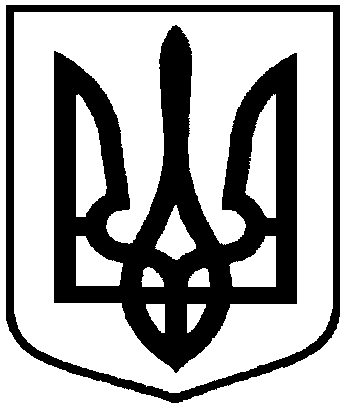 Проектоприлюднено«___»_________ 20__ р.Проектоприлюднено«___»_________ 20__ р.Проектоприлюднено«___»_________ 20__ р.Проектоприлюднено«___»_________ 20__ р.Вільний рядок       7,5 см Вільний рядок       7,5 см 2,0 см2,0 см7,5 см7,5 см7,5 см7,5 смУсі рядки 14 пт, крімСумська міська радаСумська міська радаСумська міська радаСумська міська рада18 пт18 пт18 птцих трьох VІІ СКЛИКАННЯ ________ СЕСІЯVІІ СКЛИКАННЯ ________ СЕСІЯVІІ СКЛИКАННЯ ________ СЕСІЯVІІ СКЛИКАННЯ ________ СЕСІЯ14 пт14 пт14 птшрифт Times New RomanРІШЕННЯРІШЕННЯРІШЕННЯРІШЕННЯ16 пт16 пт16 птВільний рядокВільний рядоквід ___ _______ 20__ року № ____ – МРм. Сумивід ___ _______ 20__ року № ____ – МРм. Сумивід ___ _______ 20__ року № ____ – МРм. СумиВільний рядокВільний рядокВільний рядокПро  ... 8,5 смПро  ... 8,5 смПро  ... 8,5 смВільний рядокВільний рядокВільний рядок	Преамбула. Наприклад:  Заслухавши доповідь ... щодо ................, беручи до уваги рекомендації постійної комісії з питань ………… Сумської міської ради (протокол від ……… № ….), керуючись пунктом 6 частини першої статті 26 Закону України «Про місцеве самоврядування в Україні», Сумська міська рада	Преамбула. Наприклад:  Заслухавши доповідь ... щодо ................, беручи до уваги рекомендації постійної комісії з питань ………… Сумської міської ради (протокол від ……… № ….), керуючись пунктом 6 частини першої статті 26 Закону України «Про місцеве самоврядування в Україні», Сумська міська рада	Преамбула. Наприклад:  Заслухавши доповідь ... щодо ................, беручи до уваги рекомендації постійної комісії з питань ………… Сумської міської ради (протокол від ……… № ….), керуючись пунктом 6 частини першої статті 26 Закону України «Про місцеве самоврядування в Україні», Сумська міська рада	Преамбула. Наприклад:  Заслухавши доповідь ... щодо ................, беручи до уваги рекомендації постійної комісії з питань ………… Сумської міської ради (протокол від ……… № ….), керуючись пунктом 6 частини першої статті 26 Закону України «Про місцеве самоврядування в Україні», Сумська міська рада	Преамбула. Наприклад:  Заслухавши доповідь ... щодо ................, беручи до уваги рекомендації постійної комісії з питань ………… Сумської міської ради (протокол від ……… № ….), керуючись пунктом 6 частини першої статті 26 Закону України «Про місцеве самоврядування в Україні», Сумська міська рада	Преамбула. Наприклад:  Заслухавши доповідь ... щодо ................, беручи до уваги рекомендації постійної комісії з питань ………… Сумської міської ради (протокол від ……… № ….), керуючись пунктом 6 частини першої статті 26 Закону України «Про місцеве самоврядування в Україні», Сумська міська радаВільний рядокВільний рядокВільний рядокВільний рядокВільний рядокВільний рядокВИРІШИЛА:ВИРІШИЛА:ВИРІШИЛА:ВИРІШИЛА:ВИРІШИЛА:ВИРІШИЛА:Вільний рядокВільний рядокВільний рядокВільний рядокВільний рядокВільний рядок	1. Текст пункту першого.  	1. Текст пункту першого.  	1. Текст пункту першого.  	1. Текст пункту першого.  	1. Текст пункту першого.  	1. Текст пункту першого.  	2. Текст пункту другого.  	2. Текст пункту другого.  	2. Текст пункту другого.  	2. Текст пункту другого.  	2. Текст пункту другого.  	2. Текст пункту другого.  3. Організацію виконання даного рішення покласти на заступника міського голови з питань діяльності виконавчих органів ради Прізвище І.П. (при необхідності)3. Організацію виконання даного рішення покласти на заступника міського голови з питань діяльності виконавчих органів ради Прізвище І.П. (при необхідності)3. Організацію виконання даного рішення покласти на заступника міського голови з питань діяльності виконавчих органів ради Прізвище І.П. (при необхідності)3. Організацію виконання даного рішення покласти на заступника міського голови з питань діяльності виконавчих органів ради Прізвище І.П. (при необхідності)3. Організацію виконання даного рішення покласти на заступника міського голови з питань діяльності виконавчих органів ради Прізвище І.П. (при необхідності)3. Організацію виконання даного рішення покласти на заступника міського голови з питань діяльності виконавчих органів ради Прізвище І.П. (при необхідності)4 вільні рядки4 вільні рядки4 вільні рядки4 вільні рядки4 вільні рядки4 вільні рядкиСумський міський голова						О.М. ЛисенкоСумський міський голова						О.М. ЛисенкоСумський міський голова						О.М. ЛисенкоСумський міський голова						О.М. ЛисенкоСумський міський голова						О.М. ЛисенкоСумський міський голова						О.М. ЛисенкоСумський міський голова						О.М. ЛисенкоПовна назва посади суб’єкту нормотворчості (ініціатор розгляду питання)дата візуванняІ.П. ПрізвищеПовна назва посади керівника виконавчого органу за належністю(розробник проекту рішення)дата візуванняІ.П. ПрізвищеПовна назва посади посадової особи, на яку покладено ведення правової роботи у структурному підрозділі ради - розробника проекту рішення відповідно до покладених обов’язків (за наявності такої посади)дата візуванняІ.П. ПрізвищеДиректор департаменту фінансів, економіки та бюджетних відносин Сумської міської ради(якщо проект рішення містить положення щодо врегулювання фінансових питань)дата візуванняІ.П. ПрізвищеПерший заступник міського голови або заступник міського голови з питань діяльності виконавчих органів ради (відповідно до розподілу обов’язків)дата візуванняІ.П. ПрізвищеЗаступник міського голови, керуючий справами виконавчого комітету Сумської міської ради(у разі, якщо виконавчий комітет ініціює внесення відповідного проекту рішення на розгляд Сумської міської ради, проект рішення візується)дата візуванняІ.П. ПрізвищеНачальник правового управлінняСумської міської радидата візуванняІ.П. ПрізвищеСекретар Сумської міської радидата візуванняІ.П. Прізвище№ з/пНазва підприємства, установи, організаціїПрізвище І.П. керівникаПоштова та електронна адресиНеобхідна кількість примірників рішення СМР1.2.3.4.5.6.Начальник (повна назва структурного підрозділу)І.П. ПрізвищеДодаток до Реґламенту роботи Сумської міської ради VІІ скликанняЗміст норми чинного нормативно-правового акта Зміст відповідного проекту нормативно-правового актаЧастина третя статті 119Текст діючої нормиЧастина третя статті 119Текст норми, яка змінюється(Приклад)Стаття 25. Суб’єкти нормотворчої ініціативи (ініціатори)1. Право нормотворчої ініціативи мають (ініціатори): 1) міський голова; …6) загальні збори громадян, у тому числі збори (конференція) жителів за місцем проживання;(Приклад)Стаття 25. Суб’єкти нормотворчої ініціативи (ініціатори)1. Право ініціативи мають (ініціатори): 1) міський голова; …6) загальні збори громадян;7) ініціативна група в порядку місцевої ініціативи;8) громадські об’єднання (громадські організації) та громадські комісії при міській раді.